Муниципальное казённое учреждение культуры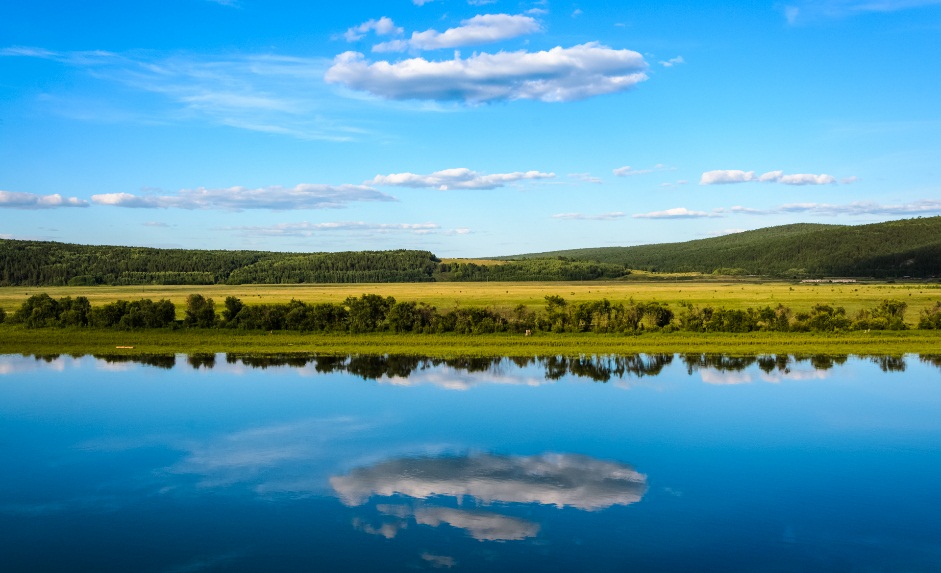 Межпоселенческая центральная библиотекаВЕРХНЕЕ ПРИЛЕНЬЕ: Памятные дни и юбилейные даты 2017 годЖигалово2017ББК 91.9:63 (2Рос-4Ирк-6Жиг)В 36Составители: Давыдова К. Е. – гл. библиограф МЦБ                        Арзамазова Н. Г. – методист по краеведческой                         деятельности МЦБ                Верхнее Приленье: Памятные дни и юбилейные даты В 36   2017 года. Краеведческий календарь знаменательных и            памятных дат Жигаловского района на 2017 год / сост.            К. Е. Давыдова, Н. Г. Арзамазова. – Жигалово: изд. МКУК           Межпоселенческая центральная библиотека, 2017. – 100 с.В издании использованы фотографии из архивов МКУК МЦБ, предприятий и организаций Жигаловского районаНа обложке фото А. М. БазинскойИздание отражает важнейшие факты истории Жигаловского района, памятные события политической, общественной, экономической, духовной и культурной жизни, юбилейные даты земляков. Пособие рекомендуется для практического использования в деятельности специалистов библиотек, образовательных учреждений, краеведов.© Межпоселенческая центральная библиотека, 2017ОТ СОСТАВИТЕЛЕЙМуниципальное казённое учреждение культуры Межпоселенческая центральная библиотека представляет новое издание – «Верхнее Приленье: Памятные дни и юбилейные даты 2017 года. Краеведческий календарь знаменательных и памятных дат Жигаловского района на 2017 год».Цель календаря – обратить внимание на важнейшие события и факты из жизни района, его экономики, культуры, экологии, социальных отраслей, рассказать о людях, чьи имена неразрывно связаны с историей района.Пособие открывается перечнем памятных дат на 2017 год. К датам, отмеченным звёздочками (*), даются фактографические справки и списки литературы.Материал расположен по месяцам. Но, к сожалению, не у каждого события можно определить точную дату, поэтому авторы издания выделили их в отдельный раздел «В 2017 году исполняется». Календарь снабжён «Алфавитным указателем имён», «Географическим указателем», «Указателем предприятий и организаций».«Краеведческий календарь» будет полезен работникам библиотек, музеев, архивов, историкам, краеведам и всем тем, кто проявляет интерес к прошлому и настоящему нашего района. Более подробную информацию об юбилейных и памятных датах и событиях вы можете получить в краеведческом отделе Межпоселенческой центральной библиотеки.Составители «Краеведческого календаря» с благодарностью примут замечания, предложения и дополнения к данному изданию.Наш адрес: п. Жигалово, ул. Левина, 2.Межпоселенческая центральная библиотека, краеведческий отделт. 3-14-42, e-mail: jigzrb@mail.ru, сайт: http://jiglib.ruЗНАМЕНАТЕЛЬНЫЕ И ПАМЯТНЫЕ ДАТЫ НА 2017 ГОДЯнварьВ 2017 году исполняется– 385 лет со дня основания (1632) с. Тутура. (См.: Щеглов,И. Хронологический перечень важнейших данных из истории Сибири 1032–1882 гг. – Иркутск, 1883. – С. 87; Савинова, В. Тутуре – 370 // Ленинская правда. – 2002. – 14 июня; Ополовников, А., Ополовникова, Е. Земля Иркутская деревянная. – М., 2004. – С. 483; Как мало мне надо… // Ленская новь. – 2012. – № 27).*– 345 лет со дня основания (1672) д. Константиновка. (См.: Куликов, В. Главное – трудовая дисциплина // Ленинская правда. – 1970. – № 41. – С. 3; У инициаторов соревнования // Ленинская правда. – 1971. – № 19. – С. 3; Калинина, И. Православные храмы Иркутской епархии XVII-начало XX веков. – М., 2000. – С. 294, 450; Калинина, И. Сохранено временем. Православные церкви и часовни, сохранившиеся на территории Иркутской области // Земля Иркутская. – 2000. – № 14. – С. 82; Шерстобоев, В. Илимская пашня. Т. 1. – Иркутск, 2001. – С. 97).*– 140 лет со дня возведения (1877) Православной церкви «Во имя святых апостолов Петра и Павла» в д. Головское. (См.: Церковь свв. Апостолов Петра и Павла. С. Головское (Жигаловский район) / И. В. Калинина // Православные храмы Иркутской епархии XVII–начало XX веков / И. В. Калинина. – М., 2000. – С. 228).– 120 лет со дня открытия (1897) в с. Чикан первой школы. (См.: Страницы истории народного образования Жигаловского района // Ленская новь. – 2012. – № 40. – С. 4; С днём рождения, Чиканская школа! // Ленская новь. – 2013. – № 50).*– 110 лет назад (1907) компания «Рефисов и Фризер» построила напротив д. Кузнецовка, в протоке Соляновский затон. (См.: Ленское речное пароходство: Якутск, 1970; Гузенков, С. Судоходство Лено-Витимского бассейна / С.Гузенков. – Иркутск, 2012).– 110 лет назад (1907) Тутурская церковно-приходская школа стала 4-х классным училищем. (См.: Калинина, И. Сохранено временем. Православные церкви и часовни, сохранившиеся на территории Иркутской области // Земля Иркутская. – 2000. – № 14; «Село Тутура: Люди, события, факты»: буклет. – Тутурская библиотека. – 2004. – С. 43).– 105 лет со дня основания (1912) Чупановского затона, началась история Жигаловского судостроительного завода. (См.: Ленское речное пароходство. – Якутск, 1970; Андрюшин,В. Наш юбилей // Ленинская правда. – 1972. – № 103. – С. 1; Гузенков, С. У истоков пароходства на Лене // Земля иркутская. – 1998. – № 10. – С. 48; Чертовских, А. К 90-летию Жигаловского судостроительного завода // Ленинская правда. – 2002. – № 49. – С. 2; Винокуров, М. А., Суходолов, А. П. Жигаловский район. – Иркутск, 2010. – С. 33; Гузенков, С. Судоходство Лено-Витимского бассейна. – Иркутск, 2012).*– 105 лет со дня открытия (1912) в с. Лукиново 3-х классной школы, а в 1917 г. стала 4-х классной. (См.: Тимофеев, М. Хорошо учиться, культурно отдыхать! // Ленинская правда. – 1966. – № 6. – С. 2; Страницы истории народного образования Жигаловского района // Ленская новь. – 2012. – № 40. – С. 4; Лукиновская ОШ: историческая справка- 2016).– 100 лет назад (1917) в деревнях Сурово и Якимовка свирепствовала Сибирская язва скота. (См.: Алин, В. За всё надо платить / В. Алин // Ленская правда. – 2002. – № 33. – С. 1).– 95 лет назад (1922) в с. Тутура организовано первое кредитное товарищество. (См.: Степичев, И. Заря колхозная – земля иркутская / И. Степичев. – Иркутск, 1967. – С. 144).– 95 лет назад (1922) Большую улицу п. Жигалово по инициативе профсоюзного комитета Чупановского завода переименовали в Партизанскую. (См.: Чупанов, Д. Праздник улицы Партизанской // Ленинская правда. – 1987. – № 134; Ефименко, В. К празднику улицы Партизанской // Ленинская правда. – 1987. – 7 окт.; Ефименко, В. Родная улица моя // Ленская новь. – 2009. – № 2–4; Нефедьева, В., Масленникова, А. Незнакомые знакомые улицы. Родная земля // Ленская новь. – 2010. – № 30).*– 95 лет назад (1922) в с. Усть-Илга открыта приходская школа. (См.: Инокентьев, Л. Секрет долголетия // Ленинская правда. – 1964. – № 88. – С. 1; Мастепако, Г. Экономическая характеристика колхоза им. Ильича // Ленинская правда. – 1965. – № 53. – С. 2; Соловьёв, Г. Сельское образовательное учреждение // Ленинская правда. – 2000. – № 66. – С. 3).– 85 лет со дна образования (1932) п. Молодёжный («Судоверфь 2-ая пятилетка»). (См.: Терновая, И. Лагерь на Лене // Земля Иркутская. – 1995. – № 3. – С. 67; Молодёжный в памяти моей… Воспоминания: посёлок, люди, судьбы. – Жигалово, 2014).*– 85 лет назад (1932) Колчановский завод вошёл в состав «Лензолотофлот». (См.: Ленское речное пароходство. – Якутск, 1970; Гузенков, С. У истоков пароходства на Лене // Земля Иркутская. – 1998. – № 10; Жигаловский судостроительный завод. 90 лет. – Иркутск, 2002; Гузенков,С. Судоходство Лено-Витимского бассейна. – Иркутск, 2012).– 85 лет со дня основания (1932) ОРС Жигаловского ССЗ. (См.: Данилова, Н. Видеть перспективу // Ленинская правда. – 1982. – № 51; Сумарокова, В. Впереди много дел // Ленинская правда. – 1989. – № 32–33; Жигалово. Исторические вехи района. 1926–2006. – Иркутск, 2006. – С. 69; Арзамазов, Н. С праздником торговли! // Ленская новь. – 2012. – № 28. – С. 4).*– 85 лет назад (1932) была организована проводная телефонная связь районного центра с селом Знаменка, деревнями: Коношаново, Грузновка, Головское. (См.: Михайлов, Л. Связь улучшается // Куйбышевец. – 1959. – № 101).– 85 лет со дня образования (1932) библиотеки в с. Тутура. (См.: Помелилова, Г. Двери для всех открыты // Ленинская правда. – 1965. – № 27. – С. 3; В музей идут люди // Ленинская правда. – 1971. – № 18. – С. 4; Винокурова Анастасия Иннокентьевна // Ленинская правда. – 1982. – № 54. – С. 4; Савинова, В. П. Село Тутура: люди, события, факты // Ленская новь. – 2005. – № 13. – С. 2).*– 80 лет назад (1937) начала свою работу в п. Жигалово метеостанция. (См.: Головных, Т. Несут трудовую вахту // Ленинская правда. – 1988. – № 33; Надворная, И. Наблюдаем погоду // Ленская новь. – 2007. – № 15).*– 80 лет назад (1937) в с. Знаменка на р. Тилик была организована промартель «им. Сталина». (См.: Вести с полей // Куйбышевец. – 1941. – № 53; Степичев, И. Заря колхозная – земля Иркутская. – Иркутск, 1967. – С. 144).– 80 лет со дня образования (1937) библиотеки в с. Знаменка. (См.: Нечаева, Г. А. Я здесь живу: Страницы из истории села Знаменка / Г. А. Нечаева. – Иркутск, 2013. – С. 140).– 75 лет назад (1942) комсомольцы района подписались на государственный заём в 2000 рублей. (См.: Жучёв, Помогаем громить врага // Куйбышевец. – 1942. – № 3; Жигалово. Исторические вехи района. 1926-2006 / сост. Т. И. Калягина, Н. А. Кулебякина. – Иркутск, 2006. – С. 20).– 70 лет назад (1947) был организован Жигаловский лесхоз. (См.: Фёдоров, В. Исследователи зелёного золота // Куйбышевец. – 1959. – № 82; Жигалово. Исторические вехи района. 1926–2006 / сост. Т. И. Калягина, Н. А. Кулебякина. – Иркутск, 2006. – С. 65).*– 65 лет со дня открытия (1952) в с. Знаменка новой средней школы. (См.: В с. Знаменка открыта новая средняя школа // Вост.-Сиб. правда. – 1952. – 4 ноября; Нечаева, Г. Чтобы школа стала домом // Ленинская правда. – 1991. – 31 янв.; Баталов, А. Приоритетный национальный проект // Ленская новь. – 2008. – № 33; Страницы истории народного образования Жигаловского района // Ленская новь. – 2012. – № 40. – С. 4).– 65 лет со дня образования (1952) библиотек в с. Тимошино, Петрово, Лукиново, в д. Качень. (См.: Историческая справка Тимошинского сельского поселения; Историческая справка Петровского сельского поселения; Историческая справка Лукиновского сельского поселения, Историческая справка Дальне-Закорского сельского поселения).– 60 лет со дня открытия (1957) в п. Жигалово детского сада «Колокольчик». (См.: Жигалово. Исторические вехи района 1926–2006 / сост. Т. И. Калягина, Н. А. Кулебякина. – Иркутск, 2006. – С. 21; Филатова, К. Уютный, милый дом // Ленская новь. – 2007. – № 48; Ларионова, О. В душе – любовь, на сердце – радость // Ленская новь. – 2014. – № 38).– 60 лет со дня образования (1957) библиотеки в д. Байдоново. (См.: Историческая справка Лукиновского сельского поселения).– 60 лет назад (1957) начал работу Жигаловский филиал ОАО «Дорожная служба Иркутской области». (См.: Рудых, Ю. Дорожно – путевые помехи // Куйбышевец. – 1959. – № 56. – С. 2; Черненкова, Г. «По морям, по волнам» // Ленинская правда. – 1967. – № 83. – С. 3; Магистральный – Жигалово: мост открыт // Ленинская правда. – 2001. – № 76. – С. 1; Арзамазов,Н. Строительство началось // Ленская новь. – 2007. – № 29. – С. 1; Арзамазов, Н. Мост сдан в эксплуатацию // Ленская новь. – 2009. – № 45; Серганова, Л. Рабочие моменты дорожной службы // Ленская новь. – 2010. – № 41; Шагунова, Л. Жигаловский район // Областная газета. – 2012. – № 3. – С. 1).*– 55 лет назад (1962) Тутурская библиотека разместилась в доме-музее им. В. Куйбышева. (См.: Помелилова, Г. Двери для всех открыты // Ленинская правда. – 1965. – № 27. – С. 3; В музей идут люди // Ленинская правда. – 1971. – № 18. – С. 4; Винокурова Анастасия Иннокентьевна // Ленинская правда. – 1982. – № 54. – С. 4; Савинова, В. П. Село Тутура: люди, события, факты // Ленская новь. – 2005. – № 13. – С. 2).– 55 лет назад (1962) начал свою круглогодичную работу Тутурский детский санаторий, ранее он работал только в летнее время. (См.: Аксёнова, Л. К чему приводит равнодушие // Ленинская правда. – 1970. – № 97. – С. 4; Аксёнова, Л. Наивный подход взрослых дядей // Ленинская правда. – 1971. – № 88. – С. 4; Ермакова, Рождение судьбы // Ленинская правда. – 1982. – № 127. – С. 4; Козлова, Л. Своими силами // Ленинская правда. – 1988. – № 76. – С. 3; Козлова, Л. Н. Кто может – пусть поможет // Ленинская правда. – 1991. – 7 февр.; Савинова, З. Хозяйка санатория // Ленинская правда. – 1992. – 10 дек.; Артюх, Г. Сколько прожито лет // Ленинская правда. – 1994. – 5 марта; Савинова, В. П. …Маяки нашей нелегкой жизни… Буклет. Тутура, 2008. – С. 13).*– 50 лет со дня открытия (1967) районного пионерского лагеря «Орлёнок». (См.: Аксенова, Л. Пионерский лагерь открыт // Ленинская правда. – 1970. – № 77. – С. 4).– 50 лет назад (1967) Жигаловскому Коопзверопромхозу было присвоено первое место среди Зверопромхозов СССР. (См.: Рузавин, В.  По первому снегу // Ленинская правда. – 1967. – № 139. – С. 3; Дары природы – на стол трудящихся // Ленинская правда. – 1970. – № 111. – С. 3; Мадиров, Г. Передовые телятницы // Ленинская правда. – 1970. – № 122. – С. 3; Спичка, Н. Плоды промысла и «общий котёл» // Ленинская правда. – 1986. – 5 апр. – С. 3; Нечаев, С. Возродить охотничье хозяйство // Ленская новь. – 2005. – № 30, 49; Жигалово. Исторические вехи района. 1926-2006. – Иркутск, 2006. – С. 41; Арзамазов, Н. Традиции возрождаются // Ленская новь. – 2007. – № 15. – С. 2; Арзамазов, Н. Профессия – охотник // Ленская новь. – 2009. – № 14. – С. 6; Арзамазов, Н. Выставка охотничьих трофеев // Ленская новь. – 2013. – № 36. – С. 6).– 50 лет назад (1967) на территории судоверфи поставлен памятник героям Гражданской и Великой Отечественной войн. (См.: Чупанов, Д. Память священна // Ленинская правда. – 1989. – № 147).– 50 лет назад (1967) в д. Воробьёво был установлен памятник односельчанам, погибшим на фронтах Великой Отечественной. (См.: Серганова, Л. Большой праздник маленькой деревни // Ленинская правда. – 2003. – № 77).– 45 лет назад (1972) в д. Воробьево построены: животноводческий комплекс, контора, детский сад, клуб, зерносклад. (См.: Серганова, Л. Большой праздник маленькой деревни // Ленинская правда. – 2003. – № 77).– 40 лет назад (1977) открылся детский сад «Черёмушки». (См.: Юбилей «Черёмушек» // Ленинская правда. – 1987. – 22 фев.).– 40 лет назад (1977) в с. Петрово началась телевизионная трансляция, открыл свои двери новый детский сад. (См.: Рудых, С., Кузьмин, В. Наказная память предков // Ленинская правда. – 2003. – № 71; Петровское сельское поселение // Ленская новь. – 2011. – № 25).– 35 лет назад (1982) на ССЗ был заложен сотый теплоход. (См.: Жигаловский судостроительный завод. 90 лет : буклет. – Иркутск, 2002).– 35 лет назад (1982) район был награждён Дипломом обкома КПСС, Облсовета за победу в областном соц. соревновании по качественной подготовке и уборке урожая. (См.: Жигалово. Исторические вехи района. 1926-2006 / сост. Т.И. Калягина, Н. А. Кулебякина. – Иркутск, 2006. – С. 23).– 30 лет назад (1987) построен мост на реке Илга, по Лукиновскому тракту, в урочище «Прорва». (См.: Построен мост // Ленинская правда. – 1987. – № 58).– 30 лет со дня открытия (1987) Ковыктинского газоконденсатного месторождения (Зеленков Г. М.). (См.: Газ Ковыкты // Ленинская правда. – 1990. – № 71. – С. 3; Учёные подсчитали стоимость Ковыктинского газа // СМ-Номер – один. – 1990. – 25 июня – С. 7; Куницына, С. Ковыктинское газоконденсатное месторождение: структура капитала и региональное участие в инвестиционых проектах // Экономика. Право. Менеджмент. – 1999. – № 4. – С. 3, 15; Волков, Н. Они были первыми // Восточно – Сибирская правда. – 1999. – 21 янв.; Говорин, Б. Ковыктинский проект // Ленинская правда. – 2000. – № 21. – С. 3; Ковыктинское газоконденсатное месторождение / В. Бояркин // Минеральные ресурсы Иркутской области. – Иркутск, 2003. – С. 56, 138; Мичурина,Н. Миллиарды Ковыкты // Ленинская правда. – 2003. – № 87. – С. 3; Нечаев, С. Газ Ковыкты – на благо развития района // Ленская новь. – 2006. – № 38. – С. 1; Харитонов, А. Земляки / А. Харитонов. – Иркутск, 2011. – С. 109; Гольдфарб,С. И. Исторический триптих (сибирская цивилизация: Человек. Вода. История) ч. 2. Лена – река- Иркутск, 2013. – С. 440).*– 25 лет со дня открытия (1992) в с. Рудовка нового детского сада. (См.: Бобкова, Г. Путь длиною в 350 лет / Г.Бобкова. – Иркутск, 2012).– 25 лет назад (1992) школа в с. Петрово стала девятилетней. (См.: Страницы истории народного образования Жигаловского района // Ленская новь. – 2012. – № 40. – С. 4).– 20 лет назад (1997) на Ковыкте, из-за износа оборудования законсервированной скважины случился пожар, пламя поднималось на высоту до 12 метров. (См.: Смирнова, Е. Жигаловский «вечный огонь». Заткнуть фонтан пока нельзя // СМ-номер один. – 1998. – № 6. – С. 2).– 20 лет со дня образования (1997) предприятия «Бытовик». (См.: Брагин, Ю. Творящая добро // Ленинская правда. – 1990. – № 153; Кузьмин, В. Мастерицы из «Бытовика» // Ленинская правда. – 2003. – № 18; Жигалово. Исторические вехи района 1926–2006. – Иркутск, 2006. – С. 57).– 15 лет со дня начала строительства (2002) был заложен первый камень Жигаловского православного храма «Воскресения Христова». (См.: Хромовских, А. Православную церковь строят миром // Ленинская правда. – 2002. – № 45. – С. 2).– 5 лет назад (2012) освящение церкви «Михаила Архангела» в д. Сурово. (См.: Церковь Михаила Архангела. с. Сурово (Жигаловский район) / И. В. Калинина // Православные храмы Иркутской епархии XVII – начало XX века / И.В.Калинина. – Москва, 2000. – С. 374–375; Чиж, А. Сурово: освящение церкви // Ленская новь. – 2012. – № 28. – С. 7).25 января 1937 г.ХАРИТОНОВ АРНОЛЬД ИННОКЕНТЬЕВИЧ80 лет со дня рожденияАрнольд Иннокентьевич Харитонов родился 25 января 1937 г. в п. Жигалово. Выпускник филфака ИГУ (1961). Работал «на комсомоле» и в журналистике: был редактором городской газеты в поселке Зарафшан Узбекской ССР, спецкором иркутских газет по БАМу, гл. редактором кинопроизводства и зампредседателя Иркутского областного комитета по телевидению и радиовещанию. Автор сценариев к документальным фильмам. Много лет был заместителем редактора областной газеты «Советская молодёжь». Несколько лет и по настоящее время – спецкор и обозреватель «Комсомольской правды - Байкал».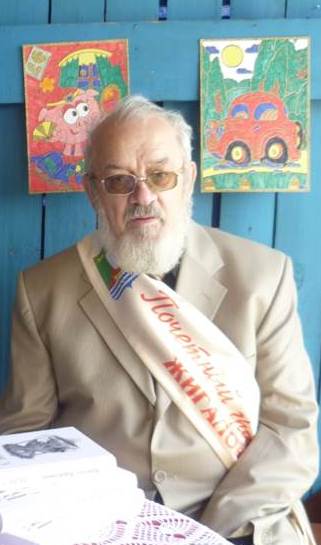 Большой любитель и знаток театра, заслуженный работник культуры РФ, член Союза российских писателей, прозаик, автор нескольких книг прозы и очерков, в том числе «Усть-Илимск», «Эх, путь-дорожка!..», «Исчезли юные забавы» и др. Автор интересных творческих портретов и страниц воспоминаний о людях культуры, героях-строителях Байкало-Амурской магистрали, деятелях театра, видных актёрах кино и театра (среди них Элина Быстрицкая, Алла Ларионова), а также о литераторах – об Александре Вампилове, Булате Окуджаве, Евгении Евтушенко и др.Из недавних работ – сценарий документально-художественного фильма «Виля» – о народном артисте России, лауреате Госпремии и «Золотой маски» Виталии Венгере.Награждён медалью «За строительство Байкало-Амурской магистрали». Заслуженный работник культуры Российской Федерации. Лауреат премии губернатора Иркутской области (журналистика). Обладатель звания «Мэтр журналистики». Лауреат областной премии «Интеллигент провинции», Член Союза российских писателей, Союза журналистов России.Литература:Замечательные люди района // Жигалово. Исторические вехи района (1926–2006) / сост. Т. И. Калягина, Н.А.Кулебякина. – Иркутск, 2006. – С. 86.Масленникова, А. Хочу, чтобы в книге была душа Жигалово / А. Масленникова // Ленская новь. – 2010. – № 33. – С. 3.Спичка, Н. А. Вальс с вождём / Н. А. Спичка // Ленская новь. – 2012. – № 25. – С. 7.Харитонов Арнольд Иннокентьевич [Электронный ресурс] // ИРКИПЕДИЯRU. Энциклопедия и новости Приангарья : [сайт]. – Режим доступа: http://irkipedia.ru/node/10711/talk (06.03.2017).ПроизведенияЭх, путь-дорожка: Записки провинциального журналиста. – Иркутск: Издатель Сапронов Г. К., Агентство «Комсомольская правда - Байкал», 2002. – 448 с.«Исчезли юные забавы...» Записки бывшего мальчишки. – Иркутск: Иркутская областная типография № 1 им В.М.Посохина, 2006. – 464 с.Ректор. Выбор. Судьба. – Иркутск: Издательство БГУЭП, 2009. – 258 с.Вальс с вождём: повести и рассказы / Арнольд Харитонов. – Иркутск, 2011. – 360 с.По трассе – из прошлого в будущее. БАМ: 1974–2014 // Областная. – 2014. – № 42. – С. 7.7 февраля 1977 г.ЖИГАЛОВСКАЯ РАЙОННАЯ ОБЩЕСТВЕННАЯ ОРГАНИЗАЦИЯ ВЕТЕРАНОВ (ПЕНСИОНЕРОВ) ВОЙНЫ И ТРУДА30 лет со дня образования13.05.1971 г. состоялся первый областной слёт ветеранов партии, комсомола, войны и труда. Жигаловский район на нём представлял ветеран ВОВ Малков Г. Г. С этой даты началась история областного общественного движения ветеранов войны и труда.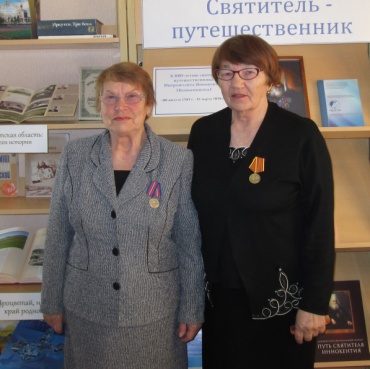 Днём рождения районной ветеранской организации принято считать 07.02.1987 г. В этот день состоялась учредительная конференция, на которой присутствовал 201 делегат от 8-ми сельских советов и 26 предприятий, организаций и учреждений района. Среди делегатов было 92 участника Великой Отечественной войны и труженики тыла. Был создан первый Совет ветеранов войны и тружеников тыла из 40 человек, но со временем остались ветераны войны: Г. Малков, И. Кобычев, С. Власов, Г. Дроздов, С. Шабалин, Н. Татарников, А. Волков, Е. Головин, П. Скрипин, Н. Хохряков, Н. Новопашин, Д. Пешков, В. Машуков, Г. Рудых, М. Пятков, Г. Чувашов, И. Снетков, а также Е. Прохова и  Т.Мастепако — труженики тыла. Руководителем Совета ветеранов была выбрана Лидия Андреевна Власова. В сёлах и посёлке созданы 12 первичных организаций. Главной задачей являлась защита социальных прав и материальная поддержка не только ветеранов войны, но и простых пенсионеров.В 1989 году на отчётно-выборной конференции были подведены итоги первых двух лет работы районного Совета ветеранов, проанализирована деятельность каждой из 12 первичных организаций. Положительный опыт рудовских ветеранов, работавших в тесном контакте с руководством колхоза имени Куйбышева и знаменского Совета, активно участвовавшего в общественной жизни села, было рекомендовано принять на вооружение всем первичным организациям. Также высоко был оценен опыт Совета ветеранов судостроительного завода, добившегося значительного улучшения социально-бытовых условий членов своего общественного формирования. На тот момент на заводе было 107 ветеранов, из них 27 – участники ВОВ.Районный Совет ветеранов провел огромную работу по увековечению памяти жигаловцев, погибших и пропавших без вести на полях сражений Великой Отечественной войны. Во многих населенных пунктах района стали устанавливать памятники погибшим односельчанам. По инициативе районного Совета новым улицам стали присваивать имена жигаловцев – героев ВОВ. С 2012 года в день Великой Победы организуются торжественные шествия «Бессмертного полка».Усилиями членов общественного формирования был организован сбор материалов для областной книги «Память». К 70-летию Великой Победы издана книга «Победители».В разное время Совет возглавляли: Дворников А. И.,   Бабенцев Ю. Ф., Рудых З. С.На сегодня общественное формирование насчитывает 900 человек и состоит из 10-ти первичных организаций (семь отраслевых и две по месту жительства, общественная организация «Дети войны»).  З. С. РудыхЛитература:Дворников, А. И. Нам 20 лет / А. И. Дворников // Ленская новь. – 2005. – № 5. – С. 4; Нечаев, С. Отчитывается Совет ветеранов / С. Нечаев // Ленская новь. – 2005. – № 29; Арзамазов, Н. Проблемы ветеранов / Н. Арзамазов // Ленская новь. – 2009. – № 8; Рудых, З. С. Как живёшь, жигаловский пенсионер? / З. С. Рудых // Ленская новь. – 2014. – № 22. – С. 3; Начевных, В., Турсинова, В. Не стареют душою наши ветераны / В. Начевных, В. Турсинова // Ленская новь. – 2014. – № 39. – С. 6.1632 г. СЕЛО ТУТУРА385 лет со дня основанияТутура – центральное село Тутурского сельского поселения, в 10-ти км. - от районного центра. Первоначальное название – Тутурская слобода, название по реке Тутура. Год первого упоминания в документах – 1632 год, основал острог Пётр Бекетов для защиты киренских тунгусов от нападения бурят и для сбора ясака. Сначала острог построили на правом берегу Тутуры, недалеко от горы Чанка, но его начало подмывать, и острог вместе с часовней перенесли на то место, где село стоит и по сей день. В 1723 году село стало центром Тутурской волости.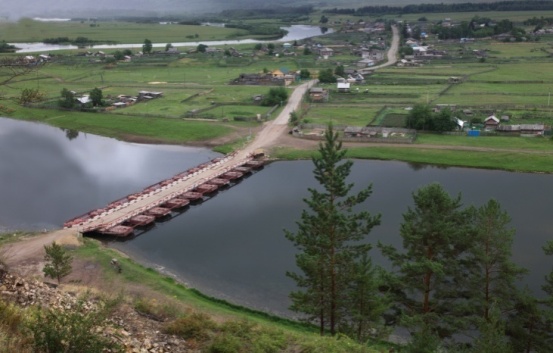 Первая церковь, построенная в первой половине XVIII века, именовалась Николаевской. В 1779 г. построена церковь во имя Покрова Пресвятой Богородицы – Покровская церковь, приходская школа. К приходу были приписаны деревни: Головновская, Рудаковская, Верхнерудаковская, Наумова, Якимовская, Греховская, Чертовская, Кузнецова, Орловская, Балахонская, Чупанова, Жигалово, сёла: Чикан, Рудовское, Пономарёвское. Всего: 637 дворов, 4394 души. Церковь была двухэтажной и имела три престола: главный – Покровский, в пределах – один во имя Святителя и Чудотворца Николая, второй – во имя первоверховных Апостола Петра и Павла. Впоследствии на месте алтаря этой церкви установили часовню. В 1811 г. в селе закладывается новая, уже каменная церковь. В строительстве участвовали иркутские мастера  Л.М.Домнин и Ф. Теплых, но она не была достроена. В 1846 году возводится последняя деревянная Покровская церковь с тремя пределами тех же посвящений, как и в предшествовавшей церкви.  До наших дней не сохранилась. В 1910–1917 гг. здесь отбывали ссылку В. В. Куйбышев, И. П. Товстуха, И. В. Ларин, Д. И. Глущков, И. И. Ионов, П.А.Стяжкина, И. Е. Шурыгин и др. и население составляло 4394 человек. Село окружено тайгой, поля, освоенные первопроходцами, до сих пор носят их имена: «Денисово поле», «Александрова пашня», «Межиринская чистка» и др. В 1920 г. впервые прошли выборы уездного и волостного сельских Советов. Первым председателем волисполкома был Иннокентий Никифорович Нечаев. В 1920 году здесь состоялась уездная учительская конференция, а на следующий год открыто педагогическое училище. Под руководством Г. В. Колмакова организована милиция. До 1924 г. Тутура была центром района.  С 1930 г. на территории располагалось несколько колхозов: «Заречный», «Чапаева», «Лесохимик», «Волны Октября». В 1931 году в здании Покровской церкви открыт клуб, через год – библиотека. В послевоенное время здесь открыты: фельдшерско-акушерский пункт (Рудых К. И.), коммутатор, почта, детский санаторий (Прыткова Н. Н.). В 1968 г. сгорело здание Покровской церкви, но вознесся культ революционера В. В. Куйбышева, в честь него был воздвигнут памятник, открыт музей политической ссылки… Прошло время, местные вандалы разбили памятники, и теперь только интересное для историков здание XIX века купца Мишарина, в котором в начале ХХ века была холостяцко-варнацкая коммуна из ссыльных, а после войны – детский дом, затем интернат, напоминает сельчанам об историческом прошлом села.В годы Второй мировой войны, на фронт было призвано 400 тутурчан, 112 из которых не вернулись домой. В их честь в селе поставлен памятник, стоит памятник погибшим 2 марта 1920 г. в Грузновском бою красным командирам.  В селе есть памятник жертвам политических репрессий (2009).В Тутуре расположены: детский сад, клуб, библиотека, фельдшерский пункт, почта.  Население Тутурского МО – 365 человек, в селе зарегистрировано 209 жителей, средняя школа отметила свое столетие, появилось семейное фермерское хозяйство Мишариных. В состав территории Тутурского МО входят земли следующих населенных пунктов: д. Балахня, д.Кузнецовка, д. Орловка, с. Тутура.В разное время руководителями Тутурского поселения были: Пономарёв П. Ф. (1919 г.), Мишарин И. К., Нечаев И. Н., Тарасов С. М., Исаков, Орлов Н. А., Головных И. М., КожевГ.Н, Орлов Г. Л., Головных И. П., Аксаментов Н. К., ГоловныхМ.И., Тарасов М. Н., Одногузов, Мамруков М. В., Аксаментов Я. Г., Аксаментов В. М., Кузнецов С. Д., Аксаментов Я. Г., КузнецовС. Д., Шеметов В. Т., Томшин И. А., БерденниковК.С., Бережных Н. Н., Савинов В. Г., Рудых В. М., Кузнецов Е. Г., Томшина Т. Д.Картографическое описание границ Тутурского МОСеверная граница МО от границы Рудовского МО идёт по ручью Жарков, затем Большой Жарков до геофизического профиля (на юг). Восточная граница МО совпадает с границей Рудовского МО.Литература:Щеглов, И. Хронологический перечень важнейших данных из истории Сибири 1032–1882 гг. / И. Щеглов. – Иркутск, 1983. – С. 87. Небольшое путешествие по селу // Ленинская правда. – 1990. – № 12. – С. 4. Калинина, И. Православные храмы Иркутской епархии XVII–XX века / И. Калинина. – М., 2000. – С. 391. Шерстобоев, В. Н. Илимская пашня. Т. 1. / В. Н. Шерстобоев. – Иркутск, 2001. – С. 94. Савинова, В. П.  Тутуре – 370 / В. П. Савинова // Ленинская правда. – 2002. – № 37.Серганова, Л. Через судьбы поколений / Л. Серганова // Ленинская правда. – 2002. – № 50. – С. 1.Ополовников, А. Земля Иркутская деревянная… / А. Ополовников. – М., 2004. – С. 483.  Савинова, В. Село Тутура: люди, события, факты / В. Савинова // Ленская новь. – 2005. – № 13, 19. Суворова, Е. Живи и пой, село моё родное / Е. Суворова // Ленская новь. – 2007. – № 25. Пономарёва, Т. Тутурское МО: проблемы и возможности / Т. Пономарева // Ленская новь. – 2011. – № 25, 48.Как мало мне надо. Как много мне надо: жила бы деревня моя! // Ленская новь. – 2012. – № 27. – С. 6.  Гольдфарб, С. Исторический триптих. Ч. 2. Лена–река. / С. Гольдфарб. – Иркутск. – 2013. – С. 391. Нам – 95 // Ленская новь. – 2015. – № 21. Шерстянникова, Л. Администрации Тутурского МО – 95 / Л. Шерстянникова // Ленская новь. – № 25.13 февраля 1957 г.КУСТОВ АНАТОЛИЙ ВИКТОРОВИЧ60 лет со дня рожденияКустов Анатолий Викторович родился 13 февраля 1957 года в селе Знаменка Жигаловского района Иркутской области в семье колхозников. С детства мечтал стать учителем. По окончании средней школы в 1974 году поступил в Иркутский государственный педагогический институт на естественно-географический факультет.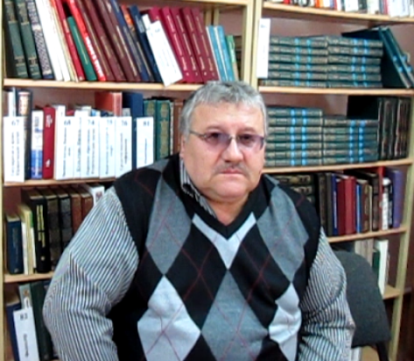 Свою педагогическую деятельность Анатолий Викторович начал в 1979 году в Тутурской средней школе Жигаловского района. Затем 30 лет был учителем биологии в Жигаловской средней школе № 1. Его труд учителя отмечен Знаком «Почётный работник общего образования».Анатолий Викторович Кустов – поэт с более чем тридцатилетним творческим стажем. Стихи начал писать ещё обучаясь в школе, а первые публикации появились в районной газете «Ленинская правда» в 1991 году. С тех пор его стихотворения и проза постоянно публикуются в районной газете в рубрике «Литературная страничка».Незаурядный автор пользуется широкой популярностью у читателей разного возраста и социального положения. Анатолий Викторович – настоящий патриот своей малой и большой Родины. Его гражданская позиция привлекает читателя убеждённостью в особом историческом предназначении России.Сотрудники школ, детских садов, учреждений культуры используют поэзию Кустова при составлении литературно-музыкальных композиций. Нередко к творчеству самобытного поэта обращаются участники районных конкурсов чтецов. Но творчество Анатолия Викторовича не ограничивается лирической поэзией, в его авторском багаже басни, афоризмы, сказки, оды, эпиграммы, песни, гимны, в том числе Жигаловского района. Зав. кафедрой литературы ВСГАО, доктор филологических наук, профессор О. Ю. Юрьева в своей рецензии так отметила творчество поэта: «Стихотворения А. В. Кустова – это произведения вполне зрелого мастера, владеющего всеми законами стихосложения, умеющего выразить свои чувства и мысли в красивых, оригинальных образах. В стихах прослеживается свой стиль, своя манера, своё видение мира и человека».    Публикации: литературные альманахи Жигаловского района «Разбег» (2009 и 2012 гг.), Иркутский альманах (2011 г.), журнал «Северо-Муйские огни», сборник стихов и прозы «Сердечный блюз» (2009 г.), книга стихов «Провинция 2012», «Между небом и землей». Анатолий Викторович является трижды лауреатом международного конкурса русской поэзии «Золотая строфа», 2011 (г. Москва).Литература:Разбег. Литературный альманах Жигаловского района. – Жигалово, 2006. – С. 66.Из новых стихов 2006 года // Ленская новь. – 2006. – 1 мая. – С. 4.На поэтической волне // Ленская новь. – 2007. – 29 янв. – С. 4 Анатолий Викторович Кустов // Ленская новь. – 2007. – 20 авг. – С. 6.Томшина, К. Учитель! Нет ценнее друга! / К. Томшина // Ленская новь. – 2007. – 30 нояб. – С. 7.Харитонов, А. И. Анатолий Кустов / А. И. Харитонов // Земляки. – Иркутск, 2011. – С. 279.Нечаева, Г. А. Я здесь живу. Страницы из истории села Знаменка / Г. А. Нечаева. – Иркутск, 2013. – С. 149.Кустов, А. В. Провинция / А. В. Кустов. – Иркутск, 2014. – 422 1672 г.ДЕРЕВНЯ КОНСТАНТИНОВКА345 лет со дня основанияКонстантиновка – деревня Дальне-Закорского сельского поселения. Впервые упоминается как Консянтиновщина в 1672 году. Основатель – Мишка Консянтинов. 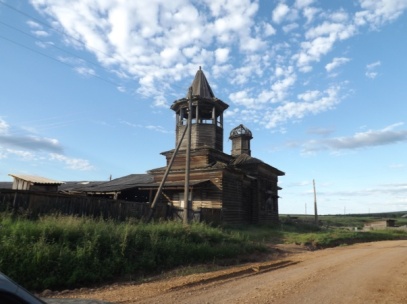 В 1913 году к местному Троицкому приходу были приписаны деревни: Хлестуновская, Дальнезакорская, Пуляевская, Черновская, Харлапановская, Федоровская, Балыхтинская, село Тыптинское, всего 360 дворов, 2169 душ. Церковь Пресвятой Троицы (1903–1907 гг.). Строили её четыре года на средства крестьянина И. С. Юрьева, торговавшего хлебом. Освятили в марте 1907 г., как самостоятельный приход. В 1934 г. церковь закрыли и устроили в ней клуб. В настоящее время здание в полуразрушенном состоянии стоит в центре села и представляет собой деревянное одноэтажное строение в два света, рубленное из бревен в лапу. Объёмная композиция складывается из ярусной колокольни и кубического храма под четырехскатной кровлей, соединенных более низкой трапезной. С востока – прямоугольный алтарь. Колокольня четырехярусная: два нижних – четвериковые и два верхних восьмириковые, покрыта восьмигранным колпаком. В декоративном оформлении использованы элементы классицизма. Крупные окна с пологой луковкой перемычкой расположены в два света. Верхние проёмы объединены в тройное «итальянское» окно. Широкий дощатый фриз, ранее окрашенный, опоясывает поверху объёмы. Интерьер перекрыт пологим восьмигранным сводом с зеркалом. Над трапезной расположены хоры. Церковь типична для сельской культовой архитектуры начала ХХ века, но в то же время выделяется из общего ряда своей крупномасштабностью и интерьером – свод и хоры крайне редки в деревянных сельских храмах. В данное время церковь – памятник культуры.Константиновская бригада колхоза «Большевик» всегда отличалась хорошей работой. Память земляков хранит имена передовиков: Скумс К. Ф. – свинарки, телятницы, заведующей МТФ – Самохиной Р. А., которая избиралась депутатом Верховного Совета, награждена орденами «Трудовой Славы» II и III степеней, медалью «За доблестный труд в ознаменование 100-летия со дня рождения В. И. Ленина», тремя медалями ВДНХ.24 жителя села не вернулись с фронтов Великой Отечественной. В данное время в деревне проживает 160 человек. Литература:Куликов, В. Главное – трудовая дисциплина / В. Куликов // Ленинская правда. – 1970. – № 41. – С. 3.У инициаторов соревнования // Ленинская правда. – 1971. – № 19. – С. 3.Калинина, И. Православные храмы Иркутской епархии XVII – нач. XX в. / И. Калинина. – М., 2000. – С. 294, 450.Шерстобоев, В. Илимская пашня. Т. 1. / В. Шерстобоев. – Иркутск, 2001. – С. 97.6 марта 1907 г.ЕРОХИН ГЕОРГИЙ АЛЕКСЕЕВИЧ110 лет со дня рожденияГеоргий Алексеевич Ерохин родился 6 марта 1907 года в селе Усть-Илга Жигаловского района Иркутской области в крестьянской семье. Окончил 6 классов школы. Член ВКП(б)/КПСС с 1944 года. Работал помощником капитана парохода «Боец» на Жигаловской судоверфи Ленского речного пароходства.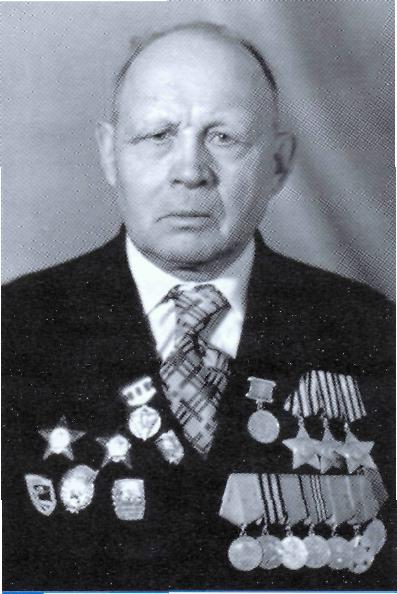 В Красной Армии в 1929–1931 годах и с 1941 года. Призван Якутским горвоенкоматом Якутской АССР. Участник боёв на Китайско-Восточной железной дороге (КВЖД) в 1929 году. Командир взвода разведки 54-го гвардейского кавалерийского полка (14-я гвардейская кавалерийская дивизия, 7-й гвардейский кавалерийский корпус, Белорусский фронт) гвардии сержант Георгий Ерохин в конце января 1944 года в районе посёлка городского типа Туров Житковичского района Гомельской области Белоруссии со вверенным ему взводом дерзкими атаками во фланг наступающему противнику способствовал удержанию позиций. Лично уничтожил около десятка гитлеровцев.В бою у деревни Писарева Воля Владимир-Волынского района Волынской области Украины 26 апреля 1944 года командир химвзвода 54-го гвардейского кавалерийского полка (14-я гвардейская кавалерийская дивизия, 7-й гвардейский кавалерийский корпус, 1-й Белорусский фронт) гвардии старший сержант Г. А. Ерохин со своим взводом внезапной атакой во фланг контратакующему противнику опрокинул его.25 июля 1944 года в районе северо-восточнее польского города Красник гвардии старшина Георгий Ерохин, командуя бойцами взвода, атаковал из засады отходящего противника и уничтожил свыше взвода вражеской пехоты.24 июня 1945 года гвардии старшина Г. А. Ерохин участвовал в историческом Параде Победы на Красной пощади в Москве.В ноябре 1945 года Г. А. Ерохин был демобилизован. Вернулся на родину. Жил и работал в селе Жигалово, затем в городе Иркутске. Скончался 17 июня 1986 года.Награждён орденом Отечественной войны 1-й степени, двумя орденами Красной Звезды, орденами Славы 1-й, 2-й и 3-й степени, медалями.В Иркутске на доме, где жил Георгий Ерохин, в память о нём установлена мемориальная доска.Литература:Кустова, Н. Дружина имени Ерохина / Н. Кустова // Ленинская правда. – 1984. – 3 март. – С. 2.Жигалово: исторические вехи района. 1926-2006 / состав. Т. И. Калягина, Н. А. Кулебякина. – Иркутск, 2006. – С. 17.Герои земли сибирской. – Иркутск, 2012. – С. 113.Гольдфарб, С. Исторический триптих (сибирская цивилизация: человек. Вода. История) Ч. 2. Лена-река / С. Гольдфарб. – Иркутск, 2013. – С. 439.Ерохин Георгий Алексеевич [Электронный ресурс] // ИРКИПЕДИЯRU. Энциклопедия и новости Приангарья : [сайт]. – Режим доступа: http://irkipedia.ru/content/erohin_georgiy_alekseevich (06.03.2017).30 апреля 1932 г.ПОЖАРНАЯ ЧАСТЬ № 4885 лет со дня образованияПожарная команда в Жигаловском районе была создана в 30-е годы и размещалась на Тихом Плёсе.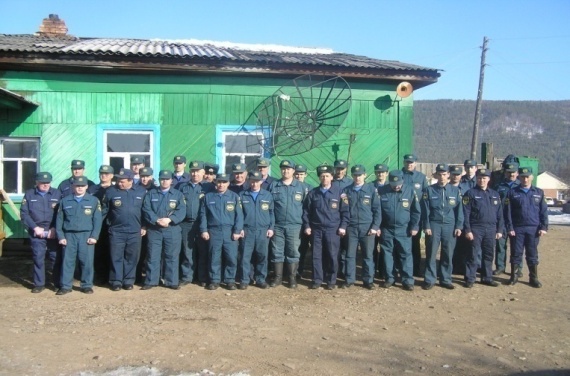 О деятельности пожарной охраны в период с 1932 по 1966 год известно очень мало. Караулы выезжали на пожары на конных ходах, т. е. кони запрягались в две телеги. На одной устанавливались бочки с водой, а на другой ручной пожарный насос и место для пожарных. Пожарные сами косили сено, ухаживали за конями. На территории пожарной команды располагалось два здания, в одном из которых содержались лошади и пожарно-техническое вооружение, в другом пожарная команда.Из постановления Исполкома Иркутского областного Совета депутатов трудящихся № 234 от 21 мая 1956 г. по которому, в соответствии с письмом МВД РСФСР № 76 от 7 апреля 1956 г. формируются местнобюджетные пожарные команды с платной штатной единицей начальника ДПД, в том числе и в рабочем поселке Жигалово.Первое упоминание об организации профессиональной пожарной команды относится к Решению Исполнительного комитета Иркутского областного Совета депутатов трудящихся № 37 от 19.01.1966 г. «Об организации профессиональных пожарных команд (частей)», на основании которого была организована профессиональная пожарная команда в г. Тулуне, Тайшете, р. п. Жигалово, Порожское, в селах: Ербогачен Катангского р-на, Марково Усть-Кутского р-на, Баяндай Эхирит-Булагатского р-на, Олонки Боханского р-на, Икей Тулунского р-на. Все пожарные части были обеспечены служебно-бытовыми помещениями, пожарной техникой и оборудованием. В Жигалово была сформирована профессиональная пожарная часть 3-го разряда, сформирован штат сотрудников из 6 чел., 4 единицы техники: АЦ – 2, грузовая – 1, мотоцикл с коляской – 1.В приложении к приказу УВД Иркутского облисполкома от 27 января 1971 г. № 77 вводятся новые штаты отрядов и частей профессиональной пожарной охраны УПО УВД Иркутского Облисполкома, так в Жигаловской ППЧ по охране пос. Жигалово, III разряда: средний начальствующий состав – 2 чел., младший начальствующий состав – 5 чел., рядовой состав – 4 чел., рабочие, служащие – 1 чел. Всего – 12 чел., 4 единицы техники.	За период с 80-х годов до настоящего времени Пожарная часть переименовывалась 9 раз.22 января 1975 года Приказом МВД РСФСР № 17 создаются Пожарные спасательные отряды противопожарной и аварийно-спасательной службы УВД Иркутской области. На базе Жигаловской профессиональной пожарной части создается Жигаловский Пожарно-спасательный отряд, начальником которого назначается майор внутренней службы Фортунатов Виктор Михайлович. Пожарно-спасательный отряд объединил в себе пожарную часть и Инспекцию пожарного надзора. Жигаловский ПСО ПАСС УВД Иркутской области состоит из 34 единиц личного состава, 10 единиц техники, создается Пункт связи части. Все автомашины радиофицируются, увеличивается численность караулов.Люди шли в пожарную охрану из народного хозяйства. Обучались на местах. Многие проявляли в работе смекалку, успешно тушили пожары. Караулы в то время были малочисленными и всем составом выезжали на пожары, а часть закрывали на замок. В караул заступало четыре человека: два водителя, два бойца, один из которых старший командир отделения. Впоследствии ввели должности начальников караулов. В разное время в должности начальников караулов Пожарной части работали: Жучёв Дмитрий Максимович, Рудых Владимир Михайлович, Бутырин Василий Григорьевич.Водители: Моисеев Василий Прокопьевич, Дроздов Пётр Васильевич, Дроздов Фёдор Петрович, Рудых Владимир Петрович, Котов Вавил Моисеевич, Шамеев Тагир Косьянович, Поляков Николай Николаевич.Бойцами работали: Громов Николай Николаевич, Дроздов Валерий Иннокентьевич, Солодов Михаил Михайлович, Чувашов Павел Степанович, Рогозин Виктор Васильевич.В Пожарной части в 80-ые годы работали в должности инструктора пожарной профилактики в основном женщины: Рябова Татьяна Ивановна, Веселовская Людмила Касьяновна, Чепкасова Екатерина Максимовна, Чувашова Евгения Леонидовна.С развитием прогресса развивалась и пожарная охрана, вводилась новая техника, менялась система пожарной охраны. Работать становится легче, в пожарную охрану приходят люди с пожарным образованием: Зевельцев Константин Геннадьевич. Васильев Сергей Иванович, Кузьмин Леонид Демидович, Чепкасова Екатерина Максимовна, Дроздов Александр Фёдорович.  Одним из камней преткновения становится вопрос строительства нового здания пожарной части. Этот вопрос решался ещё в бытность начальника Пожарной части Новопашина Ильи Фомича, Фортунатова Виктора Михайловича. Была разработана проектно-сметная документация и проект нового пожарного депо. В декабре 1994 года руководство пожарной частью принял Дроздов Александр Фёдорович.С 1997 года Жигаловская ПЧ находилась в ведении УГПС УВД Иркутской области и именовалась ПЧ ГПС. В 1997 году начальник Пожарной части – Стрелов Дмитрий Юрьевич.В связи с произошедшими в конце 1990-х и начале 2000-х годов изменениями в законодательстве РФ, касающихся взаимоотношений федерального центра с органами власти субъектов РФ, в Министерстве РФ по делам гражданской обороны, чрезвычайным ситуациям и ликвидации последствий стихийных бедствий, Управление государственной противопожарной службы (УГПС) МЧС России Иркутской области прекратило свою деятельность путем реорганизации в форме присоединения к Главному управлению по делам ГО и ЧС Иркутской области. Приказ Главного управления МЧС России по Иркутской области от 10 марта 2006 г. № 136 «О создании территориальных подразделений отряда Государственной противопожарной службы МЧС России по Иркутской области»: С 01 марта 2006 г. создать структурные подразделения Отряда Государственной противопожарной службы МЧС России по Иркутской области, в том числе: Пожарную часть № 133 Жигаловского района Отряда ГПС МЧС России по Иркутской области.С 2008 г. Жигаловская ПЧ-33 переведена в подчинение «13 Отряда ФПС по И.О.», расположенного в п. Еланцы Иркутской области. Пожарной части был присвоен номер 48.С 2010 г. ПЧ № 48 (по охране пгт. Жигалово) относится ко 2-му отряду ФПС по Иркутской области, находящемуся в г. Иркутске.В разное время Пожарной частью руководили:1966–1969, 1972–1986 годы – Новопашин И. Ф.1986–1994 – Фортунатов В. М.1995–1998 – Дроздов А. Ф.1998–2001 – Стрелов Д. Ю.За период с 2001 по . руководили Пожарной частью Чепкасова Екатерина Максимовна, Кузьмин Леонид Демидович, Пономарёв Роман Александрович.2005–2014 – Дроздов А. Ф.С 2015 г. и по настоящее время – Шлёнский В. В.В 2010–2011 годах ушли на заслуженный отдых Бутырина Зинаида Михайловна – диспетчер Пожарной части, Бутырин Александр Дмитриевич – мастер по материально-техническому обслуживанию, Дорофеев Сергей Григорьевич – командир отделения. За период работы в Пожарной части по охране Жигалово были награждены правительственными наградами:– Фортунатов Виктор Михайлович – медалью 3-ей и 2-ой степени за отличие в службе– Дроздов Александр Фёдорович – медалью 3-ей степени за отличие в службе– Стрелов Дмитрий Юрьевич – медалью 2-ой и 3-ей степени за отличие в службеЗа период с 2005 года по 2010 год личный состав пожарной части значительно помолодел. На смену ветеранам пожарной охраны пришло молодое поколение – это бойцы Пожарной охраны: Зимницкий Андрей Викторович, Тихонов Павел Петрович, Бурков Олег Сергеевич, Васильев Георгий Анатольевич, Тумаков Анатолий Владимирович, Филиппов Николай Владимирович, Машуков Павел Геннадьевич, Рудых Олег Дмитриевич.В настоящее время в Пожарной части № 48 большая часть личного состава состоит из работников, которые имеют стаж работы в этой организации более 10-ти лет и являются профессионалами своего дела: Дроздов Александр Фёдорович, Кузьмин Леонид Демидович, Чертовских Алексей Мефодьевич,  Полещук Александр Александрович, Чувашов Иван Степанович, Ахметов Евгений Сергеевич, Кудреватых Евгений Геннадьевич, Зюзин Сергей Александрович, Тумаков Владимир Ильич, Кислицын Сергей Николаевич, Винокуров Сергей Дмитриевич, Ковалёв Сергей Витальевич, Редкозубов Алексей Иванович. В настоящее время созданы и осуществляют защиту населенных пунктов Жигаловского района 14 добровольных пожарных команд, у которых на вооружении есть пожарная и приспособленная техника, 7 добровольных пожарных дружин. Добровольные пожарные вносят огромный вклад по защите населения района от огня – тушат пожары самостоятельно или сдерживают его распространение до прибытия дежурного караула Пожарно-спасательной части № 48.Ежегодно пожарной частью № 48 ликвидируется более трёх десятков пожаров, в том числе и лесные пожары. Оказывается помощь в ликвидации аварий на объектах коммунального хозяйства, промышленных предприятий, на объектах социально-культурного назначения.Личный состав Пожарной части принимает ежегодно активное участие в физкультурно-массовых и спортивных мероприятиях, проводимых в Жигаловском районе. Неоднократно команда ПЧ № 48 занимала призовые места в различных видах спорта.	В. В. ШлёнскийЛитература:Шлёнский, В. Пожарной охране Жигаловского района-85 лет! / В. Шлёнский // Жигаловский район. – 2017. – № 4. – С. 10–11.1897 г.ПЕРВАЯ ШКОЛА С. ЧИКАН120 лет со дня открытияЧиканская школа была учреждена в 1897 году как церковноприходская начальная школа. 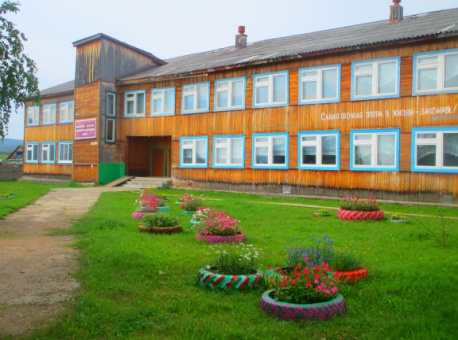 Располагалась она в трёх комнатах, одна из которых служила квартирой для учителя, другая была учительской, а третья – классом. До 1917 года в школе преподавали закон Божий. Учеников было немного, ведь в деревнях дети с раннего возраста работали в сельском хозяйстве. 7–10-летние дети нянчились с младшими сестрёнками и братишками. Со временем количество детей в школе увеличивалось, так как в соседней деревне Чертовская сгорела школа, и дети из неё стали учиться в Чикане. Из-за увеличения числа учеников к школе сделали пристрой. Во время строительства школа временно располагалась в здании сельского совета. Работало тогда несколько учителей: Георгий Никандрович Наумов, Глафира Иннокентьевна Чертовских, Анна Николаевна Кулебякина.Из воспоминаний жительницы села Чикан Наумовой Марии Ефимовны: «Очень хотелось учиться, но родители часто оставляли дома, то белить избу, то ехать за сеном или дровами, то нянчиться с младшими братьями и сестренками. Так и пришлось закончить всего 3 класса».В 1946 году обучение в школе проводилось в четырёх классах. Было 56 учащихся из них – 28 девочек. Занятия велись в две смены. Площадь школы составляла 99 кв. м.Имелось 17 парт, 2 стула, часы. В школу ребята шли с удовольствием. Ученики сами ставили спектакли, участвовали в концертах. В новогодний праздник для ребят устраивали ужин. В голодные годы обыкновенная репа и брюква всем казались лакомством. Многие ребята после 4 класса работали, ведь учиться дальше не было возможности.Из воспоминаний Рудых Валентины Михайловны (одной из первых учителей Чиканской школы): «В 1949 году в школе открыли пятый – седьмой классы. Я была направлена вести начальные классы и в 5-ом классе русский язык и литературу. Помню, до Чикана из Жигалово добирались на лошадях, так как была одна машина полуторка и шли дожди. И вот 1 сентября мы приехали с Разумовой Ниной Александровной (учитель математики). У меня был 1-й и 3-ий классы и русский в 5-ом классе. В пятом классе было 34 человека. Дети были переростками, так как после окончания 4 класса не учились и пропустили по 1–2 года. В те годы ученики были смирные, послушные и работать с ними было легко и интересно. Дети взрослые и задавали серьезные вопросы. Приходилось с ребятами общаться по внеклассной работе, особенно по пионерской. Помню, был пионерский сбор, посвящённый молодогвардейцам. После уроков нам времени не хватало, сидели с керосиновыми лампами, электрического света не было. Родители потеряли своих детей и пришли в школу. Тогда за пионерскую работу по району мы заняли первое место. Вскоре открыли шестой и седьмой классы, а позднее восьмой.Основной формой самоуправления в школе была пионерская организация. В начальных классах дети были октябрятами, в третьем классе их торжественно принимали в пионеры, а с четырнадцати лет ребят принимали в комсомол. В пионерской организации были свои традиции. Основной из всех традиций был пионерский костёр – 19 мая, в день рождения пионерской организации, «Ленинский субботник» проводился в день рождения В. И. Ленина 22 апреля. Также в этот день проводилось торжественное принятие школьников в октябрята, пионеры, комсомольцы. Пионеры активно занимались тимуровской работой, собирали макулатуру. Пионерские отряды носили имена О. Кошевого, З Космодемьянской, П. Морозова. Дружина носила имя Александра Матросова».Из воспоминаний Разумовой Нины Александровны: «Мне пришлось работать в Чиканской семилетней школе в течении семи лет с 1949 по 1956 год. Вела математику, физику, немецкий язык и работала учителем начальных классов. Директорами школы в тот период были: Загайнова Мария Ивановна и Дроздов Георгий Терентьевич. До 1949 года (была начальная школа) директор и учитель в одном лице. Воспоминания о коллективе учителей самые хорошие. Часто вспоминаю Валентину Михайловну Рудых, Марию Григорьевну Брагину, Анфису Николаевну Шабалину, Клару Михайловну Якшибарову. Коллектив учителей был весёлый, молодой, трудолюбивый, дружный. Мы часто готовили концерты и ставили в клубе пьесы. В бригаде колхоза выступали с политинформациями, были агитаторами, выпускали стенные газеты, писали лозунги. Мы жили заботами школы, села, колхоза. Долгие годы в школе работали супруги Дроздовы – Мария Григорьевна и Георгий Терентьевич. Он был директором школы, преподавал историю, химию, конституцию, труды.  Приехал в Чикан в 1950 году, позже закончил Тулунский учительский институт. Георгий Терентьевич очень многое сделал для школы. Отремонтировал здание интерната, с его участием сделали прируб к школе и школа стала восьмилетней. Более 20 лет проработал Георгий Терентьевич директором. Его жена Мария Григорьевна преподавала биологию. В 1975 году супруги переехали в город Тайшет».С 1975 года директором Чиканской школы стала Аксаментова Людмила Леонтьевна, которая работает по сей день. Под её руководством в 1990 году Чиканская школа получила статус средней школы.Историческая справка– в 1949 году на основе начальной была создана семилетняя школа. – с августа 1962 года семилетняя школа стала восьмилетней. При школе имелся интернат для проживания детей из соседних сёл: Чертовская, Келора. Из числа школьников была организована животноводческая бригада «Ромашка»: работали на молочно-товарной ферме колхоза им. А. Матросова.  – в 1987 г. начато строительство здания новой школы, восьмилетняя школа стала средней.  – 1 сентября 1991 года состоялось торжественное открытие новой школы.– 17.02.2012 года Муниципальное общеобразовательное учреждение Чиканская средняя общеобразовательная школа переименована в Муниципальное казённое общеобразовательное учреждение Чиканскую среднюю общеобразовательную школу.Большой вклад в развитие образования на селе внесли директоры: Загайнова Мария Ивановна, Брагина Мария Григорьевна, Дроздов Георгий Терентьевич, Аксаментова Людмила Леонтьевна.  С первого сентября 2013 года школа имеет структурное подразделение: Якимовская школа-сад. Школа гордится своими учителями – Почётными работниками общего образования РФ: Погодаевой Валентиной Николаевной, Начевных Валентиной Филипповной, Суворовой Анной Александровной.В школе с. Чикан работали:Наумов Григорий ИннокентьевичЧертовских Глафира ИннокентьевнаКулебякина Анна НиколаевнаЗагайнова Мария ИвановнаРазумова Нина АлександровнаДроздов Георгий ТерентьевичДроздова Мария Григорьевна.Рудых Валентина МихайловнаЯчменёва Лидия ИвановнаТатарникова Нина ВасильевнаЦоун Мария СтепановнаРудых Римма СтепановнаСечина Анна АндреевнаЛысцова Альбина ИвановнаАксаментова Мария ИвановнаМонахова Людмила АлексеевнаРудых Галина МатвеевнаНекрасова Надежда ЮрьевнаКромм Лидия ОттовнаАгунович Инна НиколаевнаВихрова Валентина НиколаевнаТерехова Татьяна ИвановнаГазилей Любовь АлександровнаКурдюк Любовь ИвановнаРудых Николай АлександровичСергей АнфиногеновичНаумова Галина КонстантиновнаЧертовских Клара МихайловнаЛитература:Страницы истории народного образования Жигаловского района // Ленская новь. – 2012. – № 40. – С. 4.С днём рождения, Чиканская школа! // Ленская новь. – 2013. – № 50.1912 г.ЖИГАЛОВСКИЙ СУДОСТРОИТЕЛЬНЫЙ ЗАВОД105 лет со дня основанияНачало судостроительного завода положил Чупановский затон в 1912 г., который был переименован в 1920 году в Колчановский затон (директор Кравченко С. Я.), а в 1933 г. стал Жигаловской Судоверфью, в 1986 году переименована в Жигаловский Судостроительный завод (ССЗ).  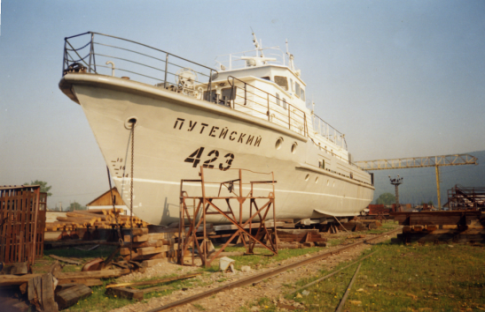 Это градостроительное предприятие, единственное в Сибири и на Дальнем Востоке, которое и в данное время производит суда для рек Сибири и озера Байкал. На реке Лена нет такого вида судна, какого бы оно не строило: деревянные кулиги, карбасы и паузки, металлические катера и глиссеры, буксирные и пассажирские пароходы, бензоналивные и сухогрузные баржи грузоподъёмностью от 50 до 1000 тонн, сухогрузные и наливные теплоходы, прогулочно-разъездные яхты, а также строительство понтонных мостов и грунтопроводов. Всего за период существования завода построено более 500 единиц различных судов. Кроме строительства судов производится текущий и капитальный ремонт флота, изготавливаются плавучие знаки и товары народного потребления. Предприятие, помимо основной деятельности – судостроения, занимается лесозаготовкой, изготовлением и продажей изделий из металла и дерева, осуществляет реализацию пиломатериала, круглого леса, дров, кислорода, оказывает различные услуги. Во время Великой Отечественной войны мужчины судоверфи ушли на фронт, их заменили женщины, подростки. Новых судов не создавали в эти годы, но коллектив внес сотни тысяч рублей в фонд обороны, и только в 1945 году были заложены два газохода «Победа» и «Сталинград». В 1956 г. предприятие перешло на выпуск рефрижераторных теплоходов. В 1958г. со стапелей сошло 18 различных судов и барж. В 1959–1965 гг. – 1000-тонная бензоналивная баржа «Комсомольская» и затем судоверфь приступила к строительству самоходного флота. Ещё через год со стапелей сошло 8 грузовых теплоходов, а в 1965 г. – первый сухогрузный теплоход. Ведётся реконструкция судоверфи, запускается новая техника. В 1982 г. заложен 100 теплоход серии 414А.В 1987 г. завод приступил к строительству теплохода озерного класса. В 1991 г. заложен головной серийный теплоход 81240, который был достроен в 1999 году, ввиду очередного кризиса в стране. В 2001 году сдан в эксплуатацию теплоход Р121А, который стал президентским теплоходом Республики Саха (Якутия), а на следующий год сдан ещё один теплоход. В 2012 году сдан путейский теплоход (буевоз), судоверфь отметила своё столетие.Заводом руководили:194–1944 гг. – Ганин194–1947 гг. – Хорошев1947–1962 гг. – А. И. Керасинский1962–1985 гг. – В. Я. Андрюшин1985–2001 гг. – В. А. ЯринС 2001 г. – В. И. СавиновЛитература:Водные пути бассейна реки Лена. – Иркутск, 1938. – 603 с.Бутырин. Производственный подъём / Бутырин // Куйбышевец. – 1941. – № 55.Киселёв, В. Новый вклад в дело нашей победы / В. Киселёв // Куйбышевец. – 1944. – № 1.Пономарёв, И. Больше ответственности за воспитание / И. Пономарёв // Куйбышевец. – 1945. – № 5.  Красников, Г. Трудовые будни судостроителей / Г. Красников // Куйбышевец. – 1961. – № 97. – С. 2.Лузенин, Л.  Ходовые испытания / Л. Лузенин // Ленинская правда. – 1966. – № 57. – С. 3.Волков, Е. От карбаса до «кометы» / Е. Волков // Ленинская правда. – 1965. – № 89. – С. 1.Каранотов, И. …И поплывут корабли / И. Каранотов // Ленинская правда. – 1964. – № 46. – С. 1.Лузенин, Л. Корабли просятся в путь / Л. Лузенин // Ленинская правда. – 1967. – № 54. – С. 1.Андрюшин, В. Слово судостроителей / В. Андрюшин // Ленинская правда. – 1967. – № 59. – С. 2.Андрюшин, В. Пути развития Жигаловской верфи / В. Андрюшин // Ленинская правда. – 1968. – № 84. – С. 3.Рождение судна // Ленинская правда. – 1969. – № 91. – С. 1.Суда покидают стапель // Ленинская правда. – 1972. – № 64. – С. 3.Чертовских, А. Этапы большого пути. Наша гордость / А. Чертовских // Ленинская правда. – 1972. – № 146. – С. 2.Катаев, А. Жигаловская судоверфь / А. Катаев // Ленское речное пароходство / А. Катаев. – Якутск, 1977. – С.159, 306.Киселёв, В. От карбаса – до теплохода / В. Киселёв // Ленинская правда. – 1987. – № 55-67.Елизарова, Л. Паруса над Байкалом / Л. Елизарова, Е. Шободоева // Земля иркутская. – 1994. – № 1.Гузенков, С. У истоков пароходства на Лене / С. Гузенков // Земля иркутская. – 1998. – № 10. – С. 48. Ефименко, В. Вспомним всех поимённо / В. Ефименко // Ленинская правда. – 2001. – № 65. –  С. 1.Арутюнов, Г. По большой сибирской реке / Г. Арутюнов // Земля иркутская. – 2002. – № 3. – С. 58.Жигаловские корабелы // Ленская новь. – 2005. – № 24. – С. 3.Ефименко, В. Железные люди / В. Ефименко // Ленинская правда. – 2002. – 1апр. – С. 3.Ефименко, В. Смотрим в будущее с оптимизмом / В. Ефименко // Ленинская правда. – 2003. – № 49. – С. 1–2.Жигалово. Исторические вехи района 1926-2006 / сост. Т. И. Калягина, Н. А. Кулебякина. – Иркутск, 2006. – С. 30. Бояркин, В. География Иркутской области / В. Бояркин, И. Бояркин. – Иркутск, 2007. – С. 191.Чувашов, И. Жигаловскому судостроительному – 95 лет / И. Чувашов // Ленская новь. – 2007. – № 27. – С. 2.Ефименко, В. Обращение к истокам / В. Ефименко // Ленская новь. – 2007. – № 27.Харитонов, А. Земляки / А. Харитонов. – Иркутск, 2011. – С. 21, 92, 93.Гузенков, С. Судоходство Лено – витимского бассейна (60-е годы XIX в. – 1917 г.) / С. Гузенков. – Иркутск, 2012.Пономарёва, Т. Жигаловскому судостроительному заводу – 100 лет / Т. Пономарёва // Ленская новь. – 2012. – № 33.1922 г.УЛИЦА ПАРТИЗАНСКАЯ95 лет со дня переименованияВ 1912 г. на этой улице размещаются постоялые дворы, две парикмахерские, сапожная мастерская, продовольственные лавки. Улица смещается в сторону деревни Чупановской. Называлась просто Центральной или Большой.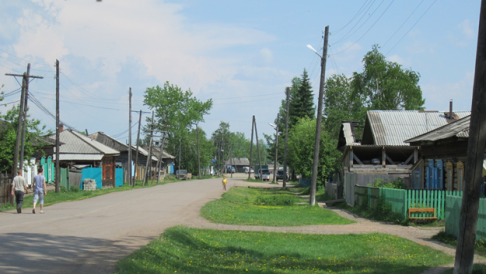 В Сибири при установлении советской власти регулярные войска не принимали участие, функции эти выполняли партизанские отряды и соединения, в том числе и находящийся под командой «дедушки» Нестора Каландаришвили.Власть Советов 1917 года продержалась в Жигалово недолго. Со второй половины 1918 года до декабря 1919 г. здесь хозяйничали колчаковцы. Карательные отряды бесчинствовали над простыми людьми. В конце 1918 года в Жигалово была организована подпольная группа для борьбы с карателями, в которую входили: И.С. Канин, И. П. Жигалов, Н.А. Орлов, Н. Ф. Неугодников, Г. А. Стародубцев и другие. Возглавлял её Кирилл Павлович Мясников. 9 декабря 1919 г. произошло вооружённое восстание, колчаковцев свергли, и улицу в 1922 году назвали в честь партизан-подпольщиков Партизанской, по инициативе А. Алёхина – председателя кустового профсоюзного комитета Чупановского Затона. В 1922 г. в здании почты (Партизанская № 135) проходило прощание с телом погибшего «дедушки», при его перевозке пароходом из Якутска в Иркутск. Скорее всего, в связи с этим улица стала Партизанской.Село до 1929 года было торговым, обслуживающим водный транспорт, транзитные торговые операции и пассажиров-приискателей, ехавших с заработков из Бодайбинских приисков, они высаживались с пассажирских барж на берег в конце улицы Партизанской. На этой же улице процветали торговые фирмы Пульманов, Наумовых, Кузнецовых… За ними тянулись дома более мелких торговцев Фельдманов: Моисея и Исая, Зарубниковых, Иерусалимских: Горгеля и Хаима, которые, имели свой бизнес в Жигалово. По Партизанской № 145 проживал кузнец Хасан. Имея свою кузницу, в которой молотобойцами были его сыновья, он мог помочь бедному крестьянину, порой без оплаты, подковать лошадь, отклепать лемех… В 1925 году в бывшем доме купчихи Кожевой был открыт магазин потребкооперации, который жители просто называли «потребиловкой». В этом же здании был «Дом крестьянина» и небольшой заезжий дом.Начиналась улица с берега Лены, домом большевика Кукина. В 1927 г. был построен магазин смешанных товаров потребкооперации с двумя входными дверьми. Строил его бывший партизан Орлов А. Н., тоже проживавший на этой улице. Украшением улицы был дом командира партизан А.Д.Мишарина, погибшего в борьбе с бандой Черепановых, который впоследствии несколько раз перестраивался, реконструировался, в последние годы в нём располагалась Районная библиотека, а в 1919 году там находился ревком, в котором дважды бывал Н. А. Каландаришвили.  В 1924 году во время образования района, в этом доме располагался райисполком. А на месте домов № 149–151, располагался районный отдел милиции.До 1924 года фельдшерский пункт располагался в здании Поссовета (сгоревшего в 2010 г.). В нём принимал больных всей Тутурской волости врач Н. Д. Дмитриев, помогала ему врач-терапевт А. М. Мишарина – сестра знаменитого врача больницы водников – М. М. Мишарина.На месте бывшего детского сада «Подсолнушки» в 1928 г. была построена школа ФЗС (директор – Мезенцев Ф. Ф.). В 1930 году была построена районная опорная школа (РОШ) (в настоящее время в этом здании располагается Детско-юношеская спортивная школа). В доме № 15 было открыто отделение воднотранспортного НКВД (начальник – Марков), а в доме № 129 – районный НКВД (И. Г. Пчёлкин). Во время коллективизации в бывшем доме Наумовых расположился райкомхоз «Союз» (председатель – Фёдорова).По Партизанской № 8 проживал В. М. Киселёв, старейший корабел, начальник техотдела ССЗ, активный общественник, краевед, освещавший жизнь завода в местной газете.Григорий Тимофеевич Сазонов – заслуженный учитель, заслуженный житель посёлка, «мозг школы № 1, её совесть, человек фундаментальных знаний», прожил всю жизнь на Партизанской № 149.В доме на Партизанской № 127 прожили долгое время супруги Шабалины: Степан Степанович руководил Коопзверопромхозом, Надежда Ивановна всю свою жизнь посвятила медицине, помогла появится на свет в Жигаловском роддоме сотням жигаловцев. Литература:Чупанов, Д. Праздник улицы Партизанской / Д. Чупанов // Ленинская правда. – 1987. – № 134.Ефименко, В. К празднику улицы Партизанской / В. Ефименко // Ленинская правда. – 1987. – 7 окт.Ефименко, В. Родная улица моя / В. Ефименко // Ленская новь. – 2009. – № 2–4. Нефедьева, В. Незнакомые знакомые улицы. Родная земля / В. Нефедьева // Ленская новь. – 2010. – № 30.1932 г.ПОСЁЛОК МОЛОДЁЖНЫЙ85 лет со дня образованияПосёлок расположен в 7 км. от села Усть-Илга, в 40 км. от Жигалово. Сначала посёлок назывался «Судоверфь 2-ая пятилетка», (в разговорной речи – «Голодный мыс»), там строили деревянные баржи, танкеры. Молодёжный был разделен на нижний и верхний посёлок, разделяла их существующая зона – ЖОЛО – (жилая и рабочая), в подчинении ГУЛАГА (с 1947–1960 гг.). Около шестисот заключённых работало на строительстве барж, на лесопилке. Среди них было много «указников – осужденных за опоздание на работу, пойманных на сборе колосков. «Политические» были освобождены из лагеря после смерти Сталина в 1956 г. После этого лагерь реорганизовали в исправительно-трудовую колонию строгого режима, а в 1964 г. окончательно закрыли. На его месте организовали летний пионерский лагерь.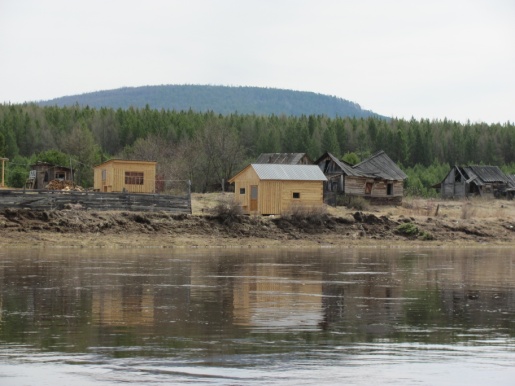 Посёлок долгое время оставался единственным в области местом, сохранившем память о сталинских репрессиях.7 жителей посёлка отдали свои жизни на фронтах Великой Отечественной войны.Вплоть до 1995 г. на территории Молодёжного сохранены были бараки промышленной и жилой постройки, пожарное депо, конюшня, казарма охраны, овощехранилище, остатки лесопильного завода.В 1957 г. посёлок стал называться Молодёжным, он относился к Усть – Илгинскому сельскому Совету. Население занималось строительством многоквартирных домов для северных районов. В 1975 году производство остановилось, люди стали покидать посёлок.В 2013 году по инициативе З. С. Рудых (Власовой), Т. Г. Серебренниковой (Тюменцевой), впервые за 38 лет, была организована встреча бывших односельчан-молодёжнинцев и издана книга «Молодёжный в памяти моей».Литература:Терновая, И. Лагерь на Лене / И. Терновая // Земля Иркутская. – 1995. – № 3. – С. 67. Молодёжный в памяти моей… Воспоминания: посёлок, люди, судьбы. – Иркутск, 2014. – 138 с.1 сентября 1967 г.ДЕТСКАЯ ШКОЛА ИСКУССТВ50 лет со дня открытияЕдинственным сохранившимся документом, подтверждающим факт начала работы музыкальной школы, является приказ № 86 от 28 августа 1967 года о назначении директором Чуфисова Анатолия Васильевича и преподавателем Москвитиной Татьяны Дмитриевны. После А. Чуфисова школой руководили: З. Гусак, В. А. Говоркова, П. Н. Данилов, Н. А. Сумарокова. В настоящее время её возглавляет С. Д. Лебедев.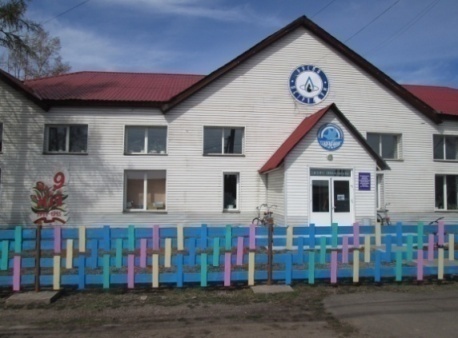 В газете «Ленинская правда» от 11 сентября 1967 года вышла статья «Первые уроки музыки». Статья начинается со слов: «С пятницы начала свою работу детская музыкальная школа. 50 ребятишек будут обучаться искусству игры на баяне и фортепиано…»Первыми преподавателями были молодые специалисты, которые отрабатывали положенные 3 года после окончания института и уезжали. К счастью, постоянная смена преподавателей не сказалась на работе школы.От года к году увеличивалось количество учащихся: в 1967 году их было 50, в 1987 – 70, в 2007 году – 150, а сегодня их – 200.В 2000 году был открыт класс гитары, который и сегодня пользуется большой популярностью у учащихся.В 2001 году был организован класс эстетического воспитания, и вскоре стала очевидна потребность в открытии художественного отделения, что и было сделано. Несколько лет занятия велись в приспособленном помещении. В 2006 году школе искусств было выделено реконструированное здание, в котором ДШИ располагается и сейчас. Были оборудованы кабинеты для занятий учащихся художественного отделения, имеется необходимое оснащение, проводятся выставки работ учащихся.В 2004 году музыкальная школа была реорганизована в детскую школу искусств.В 2005 году было открыто хореографическое отделение. Первые уроки проводились в зале дома культуры «Восход». Сейчас для занятий хореографических групп в школе оборудован специальный класс, со станком, зеркалами, аудио и видеоаппаратурой.В 2004 году при поддержке администрации района был организован межрайонный фестиваль детского искусства «Первоцвет», проведение которого стало замечательной традицией школы. «Первоцвет» – это всегда яркий, запоминающийся праздник талантов. Традиционно в «Первоцвете» принимают участие дети Жигаловского и соседних районов: Качугского, Ольхонского, Казачинско-Ленского, Усть-Удинского. На фестивале самые талантливые дети этих районов получают возможность продемонстрировать свои способности, оценить себя. Более 15 лет в школе работает детская филармония, в рамках которой учащиеся ДШИ проводят концерты для родителей и для детей образовательных учреждений района. Особенно радуются приезду артистов дети сельских дошкольных учреждений.За последние двадцать лет Детскую школу искусств окончило 120 учащихся. Нередко выпускники музыкальной школы продолжают обучение в профильных средних и высших учебных заведениях области. Часть из них по окончании учебного заведения возвращается работать в район. Выпускники школы посёлка Жигалово работают музыкальными руководителями детских садов, методистами и музыкальными руководителями межпоселенческого и сельских домов культуры, педагогами дома детского творчества и преподавателями ДШИ. Сейчас в школе искусств работают три выпускника – это Хохрякова Татьяна Ивановна, Власова Анжела Ивановна и Томшина Анастасия Олеговна.В настоящее время 12 выпускников продолжают обучение в профильных учебных заведениях Иркутской области, Москвы и Бурятии. Литература:Чуфисов, А. Впервые в районе / А. Чуфисов // Ленинская правда. – 1967. – № 94. – С. 2.Чуфисов, А. Первые успехи юных музыкантов / А. Чуфисов // Ленинская правда. – 1968. – № 8. – С. 4. Гусак, З. Дети и музыка / З. Гусак // Ленинская правда. – 1972. – № 57. – С. 4.Гудыменко, А. В дружбе с музыкой / А. Гудыменко // Ленинская правда. – 1973. – № 138. – С. 4.Жмуровская, М. У юных музыкантов / М. Жмуровская // Ленинская правда. – 1974. – № 130. – С. 4.Эти чудотворные звуки музыки // Ленинская правда. – 1985. – № 140. – С. 4.Хромовских, А. Мы будем расти / А. Хромовских // Ленинская правда. – 2002. – № 16. – С. 1.Серганова, Л. Детской школе искусств 40 лет / Л. Серганова // Ленская новь. – 2007. – № 47. – С. 4.Еремчук, Д. Они такие талантливые и умные / Д. Еремчук // Ленская новь. – 2010. – С. 5.Пономарёва, Т. Праздник в семейном кругу / Т. Пономарёва // Ленская новь. – 2012. – № 47. – С. 3.Голощапова, В. Юбилейный «Первоцвет» / В. Голощапова // Ленская новь. – 2013. – № 12. – С. 1.Лебедев, С. Год культуры / С. Лебедев // Ленская новь. – 2014. – № 50. – С. 21932 г.ОРС Жигаловского ССЗ85 лет со дня основания ОРС Жигаловской Судоверфи, (Продснаб). В 1932 году на территории Жигаловской Судоверфи был открыт магазин продовольственных и промышленных товаров, затем такой же магазин смешанного типа открылся на пристани Тихого Плеса. Два года спустя в эксплуатацию были введены ещё 2 магазина, 4 деревянных склада, амбар на пристани, рабочая столовая, столярная мастерская и пожарное депо. В том же 1934-ом году Продснаб был переименован в Райлензолотопродснаб.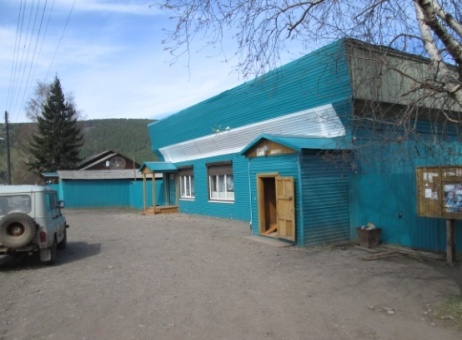 В 1935 г. был открыт магазин в посёлке. В связи с увеличением потока транзитных грузов в 1935–1936 гг. транзитные склады и все погрузо-разгрузочные операции были переданы Продснабу. Количество грузчиков летом вырастало до 100 человек. В 1937 г. создано подсобное хозяйство. В 1940 г. построена конюшня, предприятие переименовано в Главзолотопродсна, а в 1941 г. названо Жигаловским агентством «Золотопродснаба». Накануне Великой Отечественной войны предприятие имело 4 магазина, центральный склад, 2 овощехранилища (Жигалово, Якимовка), 3 столовых, 2 пекарни, засолочный цех, 3 хозцеха, скотобазу на участке Черновщина, пожарную охрану, лабораторию и лесной участок. В 1944 г. открыты ещё 2 ларька и 2 овощехранилища (на участке с. Знаменка – д. Кайдакан). Работала парикмахерская, велось строительство, была организована заготовка дров, леса. В победном 1945-ом открыта автоколонна по доставке грузов для сплава в Усть-Кут. В 1948 г. функционирует 5 магазинов, буфеты, ларьки, 4 столовых. В 1960 г. предприятие переименовано в ПродснабЛенурс (руководитель – И.И.Черепанов). В 1975 г. Продснаб был переименован в ОРС Жигаловской судоверфи. На ту пору он состоял из 8 продовольственных и 4 промтоварных магазинов, 2 продовольственных буфетов. Всего в ОРСе работало 113 человек.С 1980 г. по 1994 г. ОРСом руководила Н. Г. Данилова. В это время работало 12 магазинов, была развита выездная торговля (автолавки), открылась новая столовая в центре посёлка, работала столовая в аэропорту. В коллективе работало 120 человек. В 1993 г. ОРС переименовали в Муниципальное торговое предприятие «Ленаречторг» и передали в собственность района. С 1995 года «Ленаречторгом» руководит Агафонова Ирина Викторовна. В апреле 2017 года предприятие реорганизовано в ООО «Ленаречторг». Предприятие занимается торговлей и выпуском хлебобулочных и кондитерских изделий.Литература:Чувашов, Ф. Новый магазин / Ф. Чувашов // Куйбышевец. – 1961. – № 95. – С. 1.Помелилова, Г. По-коммунистически / Г. Помелилова // Ленинская правда. – 1965. – № 37. – С. 2.Черепанов, И. Человек за прилавком / И. Черепанов // Ленинская правда. – 1967. – № 85. – С.1.Стельмакова, Л. На все вкусы / Л. Стельмакова // Ленинская правда. – 1968. – № 2. – С. 3.Нечаев, С. В их руках ключи торговли / С. Нечаев // Ленинская правда. – 1970. – № 117. – С. 2.Черепанов, И. День работника торговли / И. Черепанов // Ленинская правда. – 1971. – № 89. – С. 1, 2.Данилова, Н. Видеть перспективу. Трибуна руководителя / Н. Данилова // Ленинская правда. – 1982. – № 51. – С. 2.Сумарокова, В. Впереди много дел / В. Сумарокова // Ленинская правда. – 1989. – № 32, 33. – С. 5. МУП «Ленаречторг» / Жигалово. Исторические вехи района 1926-2006 // сост. Т. И. Калягина, Н. А. Кулебякина. – Иркутск, 2006. – С. 69.Арзамазов, Н. С праздником торговли! / Н. Арзамазов // Ленская новь. – 2012 . – № 28. – С. 4.1932 г.БИБЛИОТЕКА С. ТУТУРА85 лет со дня образованияВ 1916–1917 годах политическими ссыльными, отбывавшими наказание в Тутурской волости, была организованна изба-читальня в селе Тутура. На ту пору фонд состоял из 200 книг, большая часть которых представляла литературу по сельскому хозяйству и произведения художественной литературы.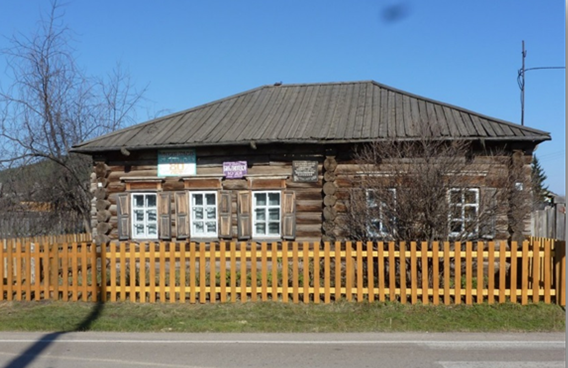 В 1932 году фонд избы-читальни был перевезен в пустующее здание закрытой властью большевиков Покровской церкви Божьей Матери. С того момента и берет начало история Тутурской сельской библиотеки. К 1962 году библиотеке стало тесно в стенах бывшей церкви, поэтому был начат ремонт дома, в котором в начале двадцатого века жил политический ссыльный В. В. Куйбышев. В 1967 году библиотека переехала в отремонтированное здание и до сего дня находится в этом историческом месте.В 1988 году по инициативе библиотекаря Анастасии Иннокентьевны Винокуровой в доме книги был основан музей политической ссылки им. В. В. Куйбышева. В музее хранятся письма, фотографии и личные вещи политических ссыльных, отбывавших наказание в Тутуре в начале 20 века. Кроме того, в здании библиотеки был открыт музей «Быт крестьян села Тутура конца XIX – начала XX веков», но через несколько лет музей был закрыт. Многие экспонаты утеряны безвозвратно.В марте 2015 года по инициативе главы Тутурского муниципального образования Татьяны Дмитриевны Томшиной и работников культуры в библиотеке была основана музейная комната «Забытая старина». Заново собирались будущие экспонаты музея: предметы кухонной утвари, керосиновые лампы 1900 и 1917 годов, домотканые половики, кувшины, туеса, прялка, сундуки и многое другое. По свидетельству жителей села и по сохранившимся архивным данным с 1955 года в библиотеке работала учительница села Тутура Кожова Афанасия Петровна. До сих пор в библиотеке хранится альбом, где А. П. Кожова записывала все проводимые мероприятия. Афанасия Петровна способствовала тому, чтобы на селе люди жили интересно и весело.После ухода А. Кожовой на заслуженный отдых в библиотеке трудилась Анастасия Иннокентьевна Винокурова. С первых дней своей работы она активно занялась сбором материала по истории родного края, в том числе по политическим ссыльным, проживавшим в Тутуре. Как было сказано прежде, А. И. Винокурова была инициатором создания в нашем районе музея политссылки Верхоленского уезда, она завязала переписку с сестрой Куйбышева Галиной Владимировной. Благодаря А. И. Винокуровой были собраны средства на установку в селе бюста В. В. Куйбышева. 9 мая 1970 года он был торжественно открыт.В разное время в библиотеке работали: Михайлова Светлана Семёновна, Калягина Татьяна Ивановна, Тарасова (Рудых) Марина Михайловна, Полозова Светлана Анатольевна, Савинова Валентина Петровна. С 2008 года по настоящее время работой сельской библиотеки руководит Шерстянникова Лариса Юрьевна.Л. Ю. ШерстянниковаЛитература:Помелилова, Г. Двери для всех открыты / Г. Помелилова // Ленинская правда. – 1965. – № 27. – С. 3.В музей идут люди // Ленинская правда. – 1971. – № 18. – С. 4. Винокурова Анастасия Иннокентьевна // Ленинская правда. – 1982. – № 54. – С. 4. Савинова, В. П. Село Тутура: люди, события, факты / В. П. Савинова // Ленская новь. – 2005. – № 13. – С. 2.1937 г.МЕТЕОСТАНЦИЯ80 лет со дня открытияМетеостанция начала непрерывные наблюдения с 1937 года. Она обслуживала ведомства гидрометслужбы, военное ведомство, ведомства сельского хозяйства. Наблюдения за снежным покровом велись с 1934 года. Наблюдали за температурой воздуха и почвы, за ветром, атмосферным давлением, делали снегосъёмки.  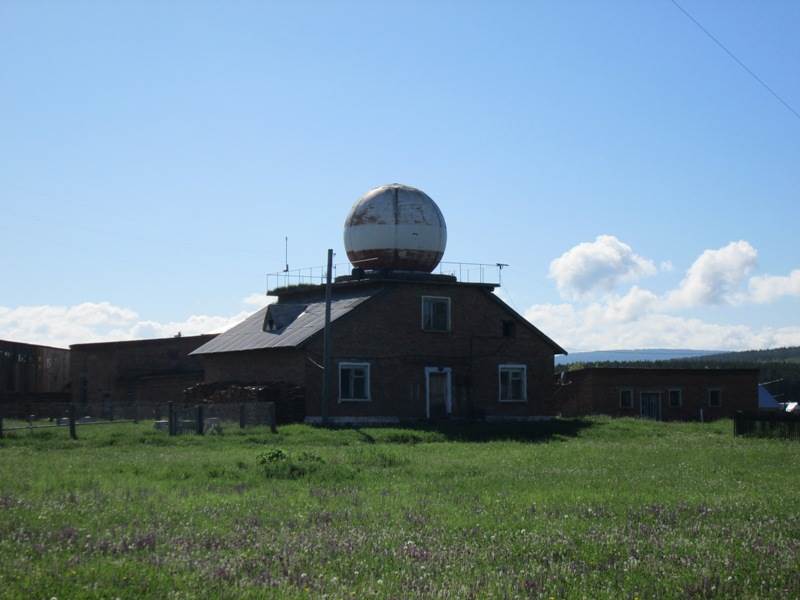 Первым начальником станции была З. К. Дерягина. Служебное здание принадлежало аэропорту, приборы были установлены в огороде, было мало оборудования, отсутствовало ограждение. С 1940 г. работали по запросу на авиацию. Обслуживали ведомства ГМС – 5, военное ведомство – 1, ведомство с/хозяйства – 4. С 13 февраля 1950 г. приказом № 77 Главного управления гидрометслужбы была открыта аэрологическая станция и начато непрерывное вертикальное зондирование атмосферы, т. е. наблюдения за температурой воздуха и ветром на высотах. С 23 декабря 1950 года начато вертикальное зондирование атмосферы, т. е. наблюдение за ветром на высотах. Долгое время начальником аэрологической станции был Г. В. Головных, рядом с ним трудилась инженером-аэрологом и его жена – Т. В. Головных. Пока функционировал аэропорт, станция работала на авиацию. В 1973 г. станция перенесена в новое здание. Аэрологическая станция законсервирована, вертикальное зондирование прекращено с 1997 г.Метеостанция 11 разряда являлась реперной, международного обмена, каких в области было всего 6, выполняла комплекс наблюдений, которые печатались в ежегодниках.В настоящее время на метеостанции работают пять человек. Ведутся круглосуточные наблюдения за погодой через каждые три часа для составления краткосрочных и долгосрочных прогнозов. Станция реперная, международного обмена. Погода кодируется и телеграммой подаётся в Иркутск, затем в Москву и за границу. Телеграммы подаются через три часа, восемь раз в сутки. Наблюдения ведутся за температурой, влажностью воздуха, определяется точка росы, направление и скорость ветра, дальность видимости, количество и форма облачности, температура поверхности почвы на глубинах и т. д. Также определяется продолжительность солнечного сияния, интенсивность дождей, количество осадков.Литература:У природы нет плохой погоды // Ленская новь. – 2005. – № 31. – С. 1.Надворная, Н. Наблюдаем погоду / Н. Надворная // Ленская новь. – 2007. – № 15. – С. 4.1947 г.Жигаловский Лесхоз70 лет со дня образованияЖигаловский государственный лесхоз организован в 1947 году на базе лесов гослесхоза и лесов местного значения, находившихся на территории Жигаловского района, без подразделения на лесничества.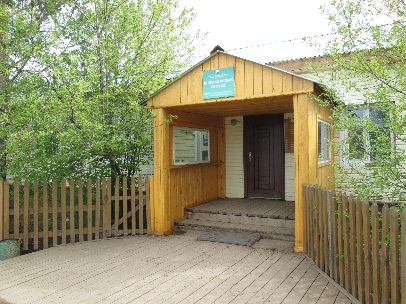 В 1972 году на территории лесхоза были организованы Орленгское, Жигаловское и Тутурское лесничества. В последующем территория его изменениям не подвергалась. При уточнении границ в Иркутском геонадзоре выяснилось, что территория хозяйства расположена в 4-х административных районах: Жигаловском, Усть-Кутском, Казачинско-Ленском и Качугском. Начало изучения лесных массивов, в последующем вошедших в состав лесхоза, было положено в 1936 году путем аэровизуального обследования.По лесорастительному районированию, занимаемая лесхозом территория, относится к среднесибирской лесорастительной области, Верхнеилимской горно-таежной лесорастительной провинции, Орленгскому таежному лесорастительному округу.С 03.05. 1979 по 12.11.1979 год государственный лесхоз носил название Жигаловский межколхозный сельский лесхоз «Жигаловский МКСЛ» «Жигаловский межколхозлес» Иркутского объединения «Облмежколхозлес».С 12.11.1979 по 06.07.1999 годы переименован в Жигаловский межхозяйственный лесхоз «Жигаловский межхозлес» «Жигаловский МХЛ» Иркутского областного объединения «Облмежколхозлес».С 06.07.1999 год - Государственное учреждение «Жигаловский сельский лесхоз». Государственное учреждение «Иркутское управления сельскими лесами».Территория предприятия распложена на южной окраине Приленской плоской возвышенности Средне-Сибирского плоскогорья. По условиям рельефа территория расположения и лесные массивы лесхоза относятся к горным. Лесные земли в практической деятельности используются достаточно эффективно. Леса расположены единым участком, являющемся частью огромного Восточно-Сибирского массива. За счёт лесосырьевых ресурсов лесхоза удовлетворяется потребность в древесине только Жигаловского района.С 22.11.2005 по 14.11.2007 годы учреждения стало носить название Жигаловский областной лесхоз - филиал областного государственного учреждения «Иркутское управление лесами (ОГУ «Иркутсклес»).Районный поселок Жигалово соединён с городом Иркутском автомобильной дорогой с гравийным покрытием. Протяжённость её в пределах района 70 км. Трасса используется также для вывозки древесины. Имеется сеть проселочных грунтовых дорог, связывающих между собой населенные пункты и лесные массивы.В Жигаловском лесхозе есть питомник, в котором выращиваются сеянцы сосны обыкновенной, занимаются заготовкой шишки сосны, переработка в семена.Учреждение являлось юридическим лицом, имело самостоятельный баланс, расчётные и иные счета в банках, печать и другие реквизиты. В 2008 году произошла реорганизация предприятия и Жигаловский лесхоз стал называться Областное государственное автономное учреждение «Жигаловский лесхоз. Руководит предприятием Кампф Иван ИвановичЛитература:Лебедева, М. Лес – зелёное богатство / М. Лебедева // Ленинская правда. – 1987. – 19 сен.Нечаев, С. Основное богатство / С. Нечаев // Ленская новь. – 2005. – № 35. – С. 3.Жигалово. Исторические вехи района 1926–2006 / сост. Т. И. Калягина, Н. А. Кулебякина. – Иркутск, 2006. – С. 65.Ефименко, В. Лесничий / В. Ефименко // Ленская новь. – 2010. – № 2.Жигаловский областной лесхоз – филиал областного государственного учреждения «Иркутское управление лесами (ОГУ «Иркутсклес») п. Жигалово, Жигаловского района, Иркутской области (1947-14.11.2007) / Архивный отдел Администрации муниципального образования «Жигаловский район», 2017.1957 г.ДЕТСКИЙ САД «КОЛОКОЛЬЧИК»60 лет со дня открытияМДОУ Детский сад «Колокольчик» образовался в 1957 году, в приспособленном помещении конторы МТС. Была создана одна группа, в которой находились дети от 2-х месяцев до 7 лет. 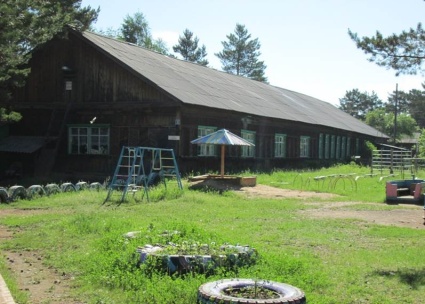 Первой заведующей была назначена Л. Н. Шмейс, затем К. Т. Филатова, Е. И. Рябышева. В настоящее время руководит учреждением Ларионова Ольга Николаевна. Первыми работниками были Л. Г. Чупанова, Т. М. Белова, М. Ф. Кулебякина, Т. Т. Хамитова, Г.Ф. Зуева, Г. В. Кульжик.  Шли годы, население посёлка росло, увеличивалась потребность в местах в детсаде. В 1963 году уже было организовано три разновозрастных группы. Было очень тесно, неуютно. Не было даже кабинета заведующей. Детский сад выглядел очень бедно.  В 1970 году построили отдельно кухню и прачечную. Но это не решило проблем, так как даже поднос воды осуществлялся силами персонала. В 1985 году шефы детского сада – сотрудники РТП, сдали в эксплуатацию хороший, светлый, просторный пристрой, за счёт которого детский сад расширился. Комнаты стали светлыми, группы расширились, открылся музыкально-спортивный зал, была подведена канализация.Воспитатели Н. Д. Аксаментова – «Заслуженный работник общего образования», Ю. В. Ожегова, В. С. Уваровская, М. Н. Кулебякина, Т. Н. Арефьева составили дружный, работоспособный, творческий коллектив. 26 лет проработали поваром Л. А. Зюзина, воспитателем А. П. Третьякова, 28 лет – завхоз Т. И. Винокурова.В данное время МДОУ Детский сад «Колокольчик» посещает 59 детей.Литература:Волкова, В. Всегда в творческом поиске / В. Волкова // Ленинская правда. – 2000. – № 63. – С. 2.Филатова, К. Уютный, милый дом / К. Филатова // Ленская новь. – 2007. – № 48.Лябин, А. К проблеме о дошкольном образовании / А. Лябин // Ленская новь. – 2013. – № 50.Ларионова, О. В душе – любовь, на сердце – радость / О. Ларионова // Ленская новь. – 2014. – № 38. – С. 5. 1957 г.ЖИГАЛОВСКИЙ ФИЛИАЛ ОАО «ДОРОЖНАЯ СЛУЖБА ИРКУТСКОЙ ОБЛАСТИ»60 лет со дня образованияВ 1957 году в соответствии с приказом Минавтотранспорта шоссейных дорог РСФСР от 17.07.1956 г. образован Дорожный участок-1032 дороги Качуг – Жигалово, начальником был утвержден Б. Д. Шиндер.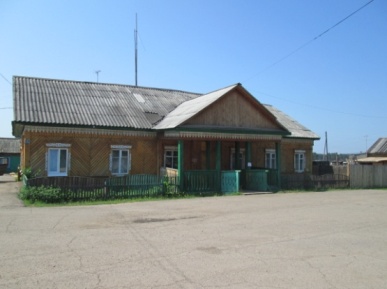 В 1977 году ДУ-1032 (дорожный участок) переименован в ДРСУ (дорожно-ремонтное строительное управление). В 1995 году ДРСУ стал называться ДЭУ (дорожно-эксплуатационное управление), а в 1998 году – Жигаловский ГУДЭП (государственное унитарное дорожно-эксплуатационное предприятие), с 2000 года Жигаловский ГУДЭП был присоединен к ОГУП (областное государственное унитарное предприятие) «Дорожная служба Иркутской области» и преобразован в Жигаловский филиал ОГУП «Дорожная служба Иркутской области», а затем реорганизовано путем преобразования в ОАО «ДСИО» (Открытое акционерное общество «Дорожная служба Иркутской области») Жигаловский филиал. В 1977 году начальником ДРСУ был назначен Кузнецов Борис Николаевич. Затем с 1990 года по 2003 годы – Черепанов Сергей Александрович. С 2003 года директором Жигаловского филиала ОГУП «Дорожная служба Иркутской области» назначен Лебедев Владимир Владимирович, который начинал свою карьеру с 1982 года инженером-геодезистом, мастером по строительству, мастером АБЗ, главным инженером. В настоящее время директором Жигаловского филиала Открытого Акционерного Общества «Дорожная служба Иркутской области» назначен Рудых Валерий Владимирович, который начал свою рабочую деятельность в 2000 году дорожным мастером, 2005 году был назначен главным инженером, с 2009 года назначен директором Жигаловского филиала ОАО «Дорожная служба Иркутской области». Жигаловский филиал ОАО «Дорожная служба Иркутской области» занимается содержанием автодорог протяжённостью 395,898 км, обслуживает 76 мостов, в том числе автодороги регионального значения Иркутск – Усть-Ордынский – Жигалово – 32,02 км, Залари – Жигалово – 51,985 км, Жигалово – Казачинское – 151,908 км, прочих автодорог – 159,985 км. Мосты расположенные на дорогах регионального значения в количестве 30 шт., протяжённостью 1127,83 п.м., понтонный мост через реку Лена в населенном пункте Тутура 98,8 п.м., расположенный на автодороге Жигалово – Казачинское.Мосты расположенные на прочих дорогах в количестве 46 шт. протяжённостью 710,9 п.м. За это время построены автодороги на Лукиново, Магистральный и Усть-Илга.В 2009 году принимали участие в строительстве и сдаче моста Иркутск – Усть-Ордынский – Жигалово через реку Лена. Кроме содержания автодорог и мостов филиал производит товары собственной заготовки: щебень, асфальтобетон и заключает договора подряда по летнему и зимнему содержанию дорог.Работает в филиале 69 человек, многие из них почти всю свою жизнь проработали на предприятии:– Лебедев Владимир Иннокентьевич (стаж в дорожной отрасли 43 года);– Шестаков Юрий Николаевич, тракторист, (стаж работы на предприятии 37 лет); – Пономарёв Леонид Иванович, дорожный мастер, (стаж на предприятии 34 года, ветеран труда);– Тарасова Лариса Николаевна, инженер Производственно-технического отдела, (стаж 31 год);– Леткеман Людмила Дмитриевна бухгалтер, (стаж работы на предприятии 30 лет);– Сухотский Александр Васильевич, инженер по охране труда, (стаж работы в филиале 26 лет); – Рудометов Владимир Валентинович, тракторист, (стаж работы на предприятии 27 лет);– Дроздова Нина Ивановна, начальник отдела ПТО, (стаж работы в филиале 21 год);– Пономарёва Татьяна Федоровна, фельдшер, (стаж работы в филиале 14 лет).Литература:Рудых, Ю. Дорожно-путевые помехи / Ю. Рудых // Куйбышевец. – 1959. – № 56. – С. 2. Черненкова, Г. «По морям, по волнам» / Г. Черненкова // Ленинская правда. – 1967. – № 83. – С. 3. Магистральный – Жигалово: мост открыт // Ленинская правда. – 2001. – № 76. – С. 1. Арзамазов, Н. Строительство началось / Н. Арзамазов // Ленская новь. – 2007. – № 29. – С. 1. Арзамазов, Н. Мост сдан в эксплуатацию / Н. Арзамазов //Ленская новь. – 2009. – № 45. Серганова, Л. Рабочие моменты дорожной службы / Л. Серганова // Ленская новь. – 2010. – № 41. Шагунова, Л. Жигаловский район / Л. Шагунова // Областная газета. – 2012. – № 3. – С. 1.1962 г.ДЕТСКИЙ САНАТОРИЙ С. ТУТУРА55 лет со дня открытия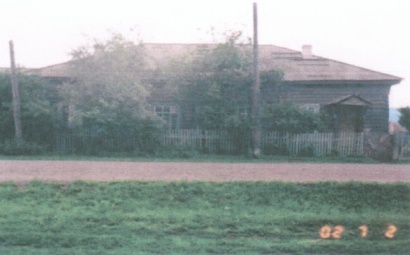 Тутурский детский санаторий изначально располагался в здании детского сада, находившемся на мысу по дороге к Соляновскому затону, подчинялся Районной больнице, и курировали его работу педиатры Детского отделения. При заведовании Прытковой Н. Н., санаторий функционировал только в летнее время. В 1962 году с приходом заведующей Л. Н. Козловой и утверждении штата работников, санаторий стал работать круглогодично, принимая ежемесячно до 30 детей.В 1965 году санаторий переехал в перевезённое здание детского сада. Для детей было организовано четырёхразовое витаминизированное питание, физиотерапевтическое лечение, игровая площадка, комната отдыха и т.д. Коллектив обеспечивал детей не только своевременным лечением, но и полноценным отдыхом, уютом. Часто в санатории отдыхали осиротевшие дети.В разное время в санатории работали: Плотникова Л. М., Пономарева Г. М., Кузьмина Г. Н., Кригер В. И., Педай З. И., Артюх Г. Г., Кунгурцева Х. А., Шеметова М. И., Еремчук Т. П., Хохрякова Г. И.1 июня 2003 г. Тутурский санаторий (заведующая Аксаментова Т. Е.) был закрыт в связи с отсутствием в местном бюджете средств на капитальный ремонт и содержание здания.Литература:Аксёнова, Л. К чему приводит равнодушие / Л. Аксёнова // Ленинская правда. – 1970. – № 97. – С. 4.Аксёнова, Л. Наивный подход взрослых дядей / Л. Аксёнова // Ленинская правда. – 1971. – № 88. – С. 4.  Ермакова, Рождение судьбы / Ермакова // Ленинская правда. – 1982. – № 12. – С. 4. Козлова, Л. Своими силами / Л. Козлова // Ленинская правда. – 1988. – № 76. – С. 3.Козлова, Л. Н. Кто может – пусть поможет / Л. Н. Козлова // Ленинская правда. – 1991. – 7 февр. Савинова, З. Хозяйка санатория / З. Савинова // Ленинская правда. – 1992. – 10 дек. Артюх, Г. Сколько прожито лет / Г. Артюх // Ленинская правда. – 1994. – 5 марта.Савинова, В. П. …Маяки нашей нелегкой жизни… Буклет / В. П. Савинова. – Тутура, 2008. – 13 с. 18 декабря 1917 г.ЗАГС100 лет со дня основанияВ дореволюционной России не существовало специальных органов записей актов гражданского состояния. В те времена значимую роль в общественной жизни государства играла церковь, которая имела своё делопроизводство. Начиная с 1722 года все церковные обряды (крещение, венчание, отпевание) регистрировались в метрических книгах приходскими священнослужителями. Метрические книги созданные, «чтобы ведать о количестве всего Российского государства людей», состояли из трёх частей: записи о рождении (крещении), браке (венчании), смерти (отпевании). Всё православное население России было приписано к церковным приходам по месту жительства, для лиц неправославного вероисповедания запись рождений была введена в XIX веке.   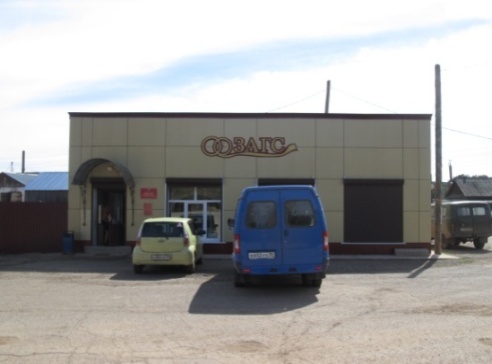 Всего в Жигаловской волости действовало 18 церквей (д. Головское – Церковь святых Апостолов Петра и Павла; д. Грузновка – церковь Покрова Пресвятой Богородицы; д. Дядино – Церковь Пресвятой Троицы; д. Закабенина – Церковь Святителя Николая Чудотворца; с. Знаменка (Илгинское) – Церковь Знамения Пресвятой Богородицы, Церковь Богоявления Господня; д. Илгано-Заводская – Церковь Святителя Николая Чудотворца, св. Иннокентия епископа Иркутского и мучеников Флора и Лавра; д. Келора – Церковь Трёх Святителей Вселенских (Василия Великого, Григория Богослова и Иоанна Златоуста); д. Кичей (Марковское) – Церковь св. Иннокентия, епископа Иркутского; с. Коношаново – Церковь Святителя Николая Чудотворца; д. Константиновка – Церковь Пресвятой Троицы; д. Качень – Церковь Михаила Архангела; с. Петрово – Церковь Святителя Николая Чудотворца; д. Сурово – церковь Михаила Архангела; с. Тимошино – Церковь Введения во Храм Пресвятой Богородицы; с. Тутура – Церковь Покрова Пресвятой Богородицы; д. Тыпта – Церковь Казанской иконы Божьей Матери; с. Усть-Илга – Церковь Одигитриевской иконы Божьей Матери; с. Чикан – Церковь святого Иннокентия, епископа Иркутского).Дореволюционное брачно-семейное законодательство России не было светским, все вопросы оставались в ведении церкви, поэтому появление декретов Совета Народных комиссаров РСФСР от 18 декабря 1917 года «О гражданском браке, о детях и ведении книг актов состояния» и от 19 декабря 1917 года «О расторжении брака» стало началом правовой основы появления в России органов записи актов гражданского состояния.После принятия Советской властью Декрета об отделении церкви от государства и школы стала формироваться новая ведомственная структура государственного управления – отделы ЗАГС. С 1925 года на территории Жигаловской волости стали образовываться сельские Советы рабочих, крестьянских и красноармейских депутатов, которые брали на себя функции по регистрации актовых записей. С 1927 года регистрация актов гражданского состояния производилась Жигаловским поселковым Советом народных депутатов, а также сельскими Советами Жигаловского района. Работу сельских Советов координировал районный отдел ЗАГС. Но организация сельских Советов носила неравномерный характер, поэтому некоторые церкви действовали вплоть до 1927 года. Районный отдел ЗАГС осуществлял взаимодействие с сельскими Советами Жигаловской волости, а с 1930 года – Жигаловского района, секретари которых вели регистрацию актов гражданского состояния (рождение, смерть, регистрация брака и т. д.) на подведомственной им территории. Ежемесячно сельский Совет представлял отчёт о проделанной работе и сдавал составленные актовые записи, а также получал консультативную помощь в районном отделе ЗАГС.Только в 80-х годах районный отдел ЗАГС стал постоянно размещаться в здании поселкового совета Жигаловского района, а до этого времени отдел часто менял место своего нахождения. Небогатая обстановка: два шкафа под архив, сейф, письменный стол, два стула перемещались в здание районной библиотеки, Жигаловского поселкового Совета народных депутатов, районного комитета коммунального хозяйства. Это существенно затрудняло работу отдела. Рудых Христина Ксенофонтовна, делопроизводитель районного отдела с 1955 по 1963 годы, вспоминает, что, когда отдел размещался в здании районного комитета коммунального хозяйства, громкая ненормативная лексика весёлых работников райкомхоза заставляла Христину Ксенофонтовну иногда регистрировать актовые записи у себя на дому.Жигаловский райисполком занимался материальным обеспечением отдела (помещение, мебель, дрова). Необходимо заметить, что топила печь и мыла полы (без дополнительной доплаты) делопроизводитель отдела, являвшаяся единственным работником районного отдела ЗАГС.Отделы ЗАГС работали в тесном контакте с органами здравоохранения, внутренних дел и военным комиссариатом. Служба сотрудников отделов ЗАГС была ранжирована по милицейским чинам, начальники отделов получили лейтенантские погоны. Куратором районного отдела ЗАГС до 1957 года являлся областной ОВД.В 50-е годы районный отдел ЗАГС не был обеспечен специальной литературой, и довольно часто работать приходилось буквально по наитию. Рудых Христина Ксенофонтовна рассказывала, как летом 1956 года она по вызову ОВД летала в Иркутск на самолёте У-2 в открытой кабине, одетая в овчинный тулуп и меховую шапку. Из посёлка Жигалово до посёлка Качуг добиралась двое суток, с ночевкой в п. Качуг. Конечной целью воздушного экстремального «путешествия» явилась двухчасовая устная консультация офицеров милиции − полковника и майора − по основам делопроизводства.Заработная плата делопроизводителя в 50 годы составляла 36 рублей, а работы было очень много. Несмотря на то, что Жигаловский поселковый Совет народных депутатов выполнял регистрацию рождений, смертей, браков, районному отделу ЗАГС нужно было регистрировать заключение/расторжение браков, усыновление/удочерение, отвечать на запросы, выдавать повторные свидетельства, восстанавливать актовые записи. Порой запросы о выдаче повторных документов приходили со всего Советского Союза.В период отпуска отдел был закрыт, делопроизводителю приходилось выбирать место отдыха подальше от дома, иначе просто не давали отдохнуть. После отпуска на работе его ожидали груды писем. Повсеместная паспортизация граждан в 50-е годы, потребовавшая документы о рождении, добавила работы. Граждане зачастую не могли сказать точной даты своего рождения (при оформлении на пенсию прибавляли годы, женщины, наоборот, – отнимали) и делопроизводителю для того, чтобы найти актовую запись, приходилось пересматривать документы за 7 лет. Делопроизводителю нужно было отправить запросы по установлению личности во все инстанции, установить возраст обратившегося в больнице, только тогда комиссия делала заключение. Повторные свидетельства отправлялись заявителям спецпочтой, в сопровождении милиции.Разбалансированная работа Жигаловского районного Узла почтовой связи (а также практически отсутствовавшая устойчивая телефонная связь внутри района и с областным центром) существенно затрудняла взаимодействие с сельскими Советами, а также своевременное предоставление ими отчётов и актовых записей в районный отдел ЗАГС.В сельских Советах Жигаловского района работа тоже не была лёгкой. По словам Замащиковой Антонины Алексеевны, секретаря Лукиновского сельского Совета с 1955 до 2001 года, на момент приёма на работу она имела за плечами 10 классов средней школы. Должностные обязанности секретаря сельского совета не ограничивались регистрацией актов гражданского состояния (рождение, брак, смерть, установление отцовства), но и включали в себя работу, связанную с деятельностью сельского Совета. Вопросы по работе, которые возникали у секретарей сельских Советов решались на обучающих семинарах, которые периодически проходили в районном отделе с 70-х годов. В 1976 году Замащикова Антонина Алексеевна выезжала на двухнедельный областной семинар работников ЗАГСа в город Иркутск.Торжественные церемонии бракосочетания и рождения начали проводить только в 70-х годах. Работники как могли украшали свои кабинеты, порой даже приносили из дома скатерти, вазы и т.д. Как проводить церемонии бракосочетания и рождения детей, также обучали на районных семинарах.В связи с реорганизацией органов ЗАГС (июль 2002 года), с сельских поселений были сняты функции по регистрации актов гражданского состояния и переданы в отдел по Жигаловскому району.В период 1917–1926 годы рождаемость на территории Жигаловского района высокая. 194–1945 гг. – значительно сокращается количество рождений на территории района (в 5 раз). Неисчислимые потери в Великой Отечественной войне предопределили принятие законов, направленных на укрепление брачно-семейных отношений и увеличение числа населения страны. Указом Президиума Верховного Совета СССР от 8 июля 1944 года "Об увеличении государственной помощи беременным женщинам, многодетным и одиноким матерям, усилении охраны материнства и детства, об установлении почетного звания "Мать-героиня", учреждении ордена "Материнская слава" и медали "Медаль материнства". Только с 1961 года по 1990 год на территории района этими почётными знаками были награждены 825 жительниц района. Государственная поддержка стимулировала рост рождаемости на территории района. Так же в послевоенные годы женщинам за искусственное прерывание беременности грозил тюремный срок. С 70-х годов снижается количество рождений по району. С 2003 года количество актовых записей о рождении начинает возрастать. Всплеск рождаемости приходится на 2007 год (материнский капитал). Интересными именами награждали родители своих детей на территории Жигаловского района. Вот некоторые из них: Домна, Фотик, Ильмотдин, Зараскум, Альфреда, Барнак, Рым, Платон, Мамонт, Конан, Жиралей, Майха, Созамонида, Радий, Самсон, Колумб, Неонима, Фрик, Вальтер, Рабчича, Уэльса, Грези, Никель, Госстрах, Электрон.Уровень смертности в Жигаловском районе до 1926 года значительный. Большая масса умерших – дети возрастом до трёх лет. Пик смертности приходится на 1923– 1925 гг. 1924 год – 1176 умерших. Предполагаем, что это связано с эпидемией кори в районе. С 1926 года наблюдается спад уровня детской смертности. В 1935 году также резко возросла смертность среди населения района, связанная с повсеместным голодом, продлившимся до Отечественной войны. Голод вызван был предшествующим неурожаем в районе, неокрепшей после гражданской войны экономикой, насильственным внедрением колхозной системы. Высокая смертность сохраняется вплоть до 1947 года, затем постепенно спадает.Сведения о расторжениях брака отсутствуют до 1934 года. С 1934 года население начинает регистрировать расторжение брака (по 3–5 актовые записи в год). По словам работников отдела, в 50-е годы люди стеснялись регистрировать расторжение брака, просили делопроизводителя не открывать их тайны. Наибольшее количество расторжений брака приходится на 1992 год – 32 актовые записи.С 1942 по 1945 годы сокращается количество браков и разводов по району. В 1944 году была утверждена обязательная регистрация брака. Все супружеские пары, состоящие в фактических брачных отношениях, для их официального признания обязаны были зарегистрировать брак в органах ЗАГС. В 1950 году на территории Жигаловского района было зарегистрировано 229 актовых записей о заключении брака.       Актовые записи об усыновлении (удочерении) отсутствуют до 1928 года. С 1928 года в архиве Жигаловского района появляются актовые записи об усыновлении, удочерении, но с 1934 по 1940 год актовые записи этого вида отсутствуют. Максимальное количество усыновлений за период с 1917 по 2011 гг. зарегистрировано на территории Жигаловского района в 1942 году – 22 актовые записи. 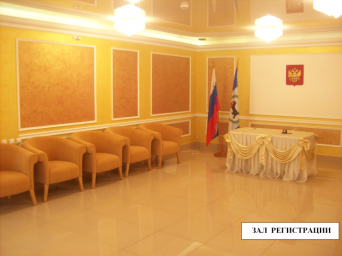 В 2016 году отделом по Жигаловскому району зарегистрировано 375 записей актов гражданского состояния. Этот показатель является самым низким с 1990 года. Наивысшие показатели: в 1990 году количество записей актов составило 563, в 2007 году – 549 записей актов.Хронологическая последовательность работников, возглавлявших районный отдел в разные годы:до 1943 года – Плужникова;в 1946 году – Александра Павловна Киндеева;до 1955 года – Антонида Александровна Широколобова;1955–1963гг. – Христина Ксенофонтовна Рудых;1963 год – около 1968 года – Антонида Александровна Широколобова1968–80-е гг. – Любовь Михайловна Черепанова; 80-е гг. – Мария Андреевна Стенягина; 1989–2009 гг. – Галина Николаевна Красноштанова;2009–2010 гг. – Людмила Ивановна Капинос;С 12 ноября 2010 года – Анастасия Андреевна Маслова. Проводились мероприятия по укреплению института семьи, различные семинары. Бывшие работники с удовольствием и ностальгией вспоминают работу в органах ЗАГС.  5 июля 2013 года, состоялось торжественное открытие нового здания отдела ЗАГС по Жигаловскому району. В зале нового отдела по Жигаловскому району проводятся не только торжественные регистрации заключения брака, но и юбилеи семейной жизни, церемонии имянаречения новорожденных. А. А. МасловаЛитература:Красноштанова, Г. От чистого сердца / Г. Красноштанова // Ленская новь. – 2006. – № 50.Красноштанова, Г. ЗАГСу 90 лет / Г. Красноштанова // Ленская новь. – 2007. – № 50.Маслова, А. «95-летие органов ЗАГС» / А. Маслова // Ленская новь. – 2012. – № 49.1987 г.КОВЫКТИНСКОЕ ГАЗОКОНДЕНСАТНОЕ МЕСТОРОЖДЕНИЕ30 лет со дня открытияКовыктинское газоконденсатное месторождение было открыто в 1970-х годах. После доразведки точной датой открытия был назван 1987 г. Площадь месторождения – 7–9 тыс. км². Залежи углеводородного сырья находятся на глубине 2838–3388м. и сопровождаются соляными пластами. 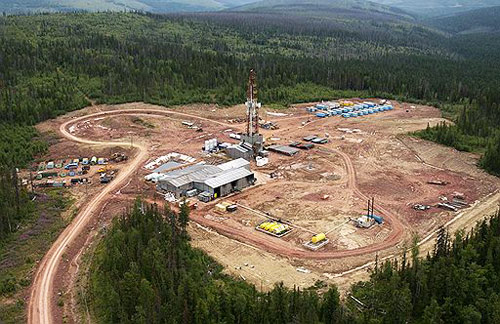 После открытия месторождение непрерывно доразведовалось, и его запасы несколько раз корректировались (с момента открытия предполагаемый объем сырья увеличился более чем в 5 раз). Ковыктинское месторождение – это 1978,6 млрд. м³ газа (при содержании конденсата – 83,8 млн. т.). Оно расположено на территории Жигаловского и частично Казачинско-Ленского районов, примерно в 400 км. к северо-востоку от Иркутска и в 250 км. к западу от северной оконечности оз. Байкал. В настоящее время запасы газа по категории С1 утверждены в объеме 1 406,6 млрд м3, С2 – 572,0 млрд м³, запасы конденсата по категории С1 – 68,3 млн т, С2 – 15,5 млн т. На сегодняшний день это самое крупное месторождение в нашем регионе и на Востоке России, в нем заключено около 60% выявленных промышленных запасов газа Иркутской области. Пластовый газ Ковыктинского ГКМ содержит в основном метан (89,76%) и характеризуется высоким содержанием этана (5,09%), а также пропана (1,1%) и бутанов (0,58%). Содержание гелия колеблется от 0,21 до 0,28%. Содержание стабильного конденсата составляет 67 г/м3.В конце 1990-х – начале 2000 гг. недропользователем ОАО «Русиа – Петролиум» на месторождении проведены комплексные геолого-промысловые исследования, рекомендованные для первого этапа его опытно-промышленной разработки с начальным объемом добычи для региональных нужд 2–5 млрд. м³ в год. Создана инфраструктура, в том числе объекты жизнеобеспечения и бытового назначения. Обеспечен круглогодичный проезд к месторождению от бамовского посёлка Магистральный. Построена база, включающая складские и ремонтные подразделения, железнодорожные пути и прочие вспомогательные объекты.Для реализации регионального проекта газоснабжения области на базе Ковыктинского ГКМ в марте 2004 г. администрация области и ОАО «ТНК-ВР» на паритетной основе создали компанию – оператора – ОАО «Восточно-Сибирская газовая компания», которая осуществила весь комплекс проектно-изыскательских работ и подготовила схему газификации области. К строительству магистрального газопровода приступили в августе 2006 г. С открытием КГКМ Иркутская область, обладая значительным ресурсным потенциалом, является одним из перспективных центров газовой промышленности Восточной Сибири. С принятием в 2007 г. «Восточной газовой программы», работы ведутся в рамках подготовки ресурсной базы для Иркутского центра газодобычи. Одной из основных задач предприятий Группы «Газпром» является формирование в регионе эффективной газовой промышленности и создание на этой основе условий для динамичного социально-экономического развития региона.На настоящий момент на территории Иркутской области проекты по освоению недр проводятся на четырех лицензионных участках ПАО «Газпром». Геологоразведочные работы с целью формирования ресурсной базы для Иркутского центра газодобычи ведутся в основном в пределах Жигаловского района Ковыктинской зоны газонакопления, в пределах которой выполнен большой объем ГРР. Выполняются сейсморазведочные работы в различных модификациях, электрорaзведочные и другие виды дистанционных исследований недр. Активно ведется строительство поисковых и разведочных скважин. Проведение здесь геологоразведочных работ обладает ярко выраженной спецификой, обусловленной горно-геологическими условиями, сложным геологическим строением территории, невысокой эффективностью стандартных методик поисково-разведочных работ в условиях сложнопостроенных коллекторов Восточной Сибири и как следствие – низкой разведанностью.Основной первоочередной задачей по дальнейшему геологическому изучению недр в пределах Жигаловского района и сопредельных территорий является доразведка уже открытых месторождений. Однако структура ресурсной базы региона и высокие перспективы нефтегазоносности предопределяют также необходимость проведения поисковых работ на перспективных участках. Суммарные ожидаемые запасы углеводородов в пределах Ковыктинского, Хандинского, Чиканского и Южно-Усть-Кутского участков недр на момент завершения геологоразведочных работ по проектам оцениваются: сухого газа – более 3,0 трлн м³, конденсата – более 100 млн т.Литература:Гулевский, О. Забег на 3000 метров / О. Гулевский // Восточно – Сибирская правда. – 1995. – 29 июня.Винокуров, М. Экономика. Право. Менеджмент / М. Винокуров, А. Суходолов. – Иркутск, 1999. – С.3. Государственный доклад о состоянии и об охране окружающей среды Иркутской области. – Иркутск, 2004. – С.106.За Ковыктой – будущее // Ленинская правда. – 2001. – № 10. – С. 3.Мичурина, Н. Миллиарды Ковыкты / Н. Мичурина // Ленинская правда. – 2003. – № 87. Бояркин, В. Минеральные ресурсы Иркутской области / В. Бояркин. – Иркутск, 2003. – С. 56.Антоненко, А. Первое приближение / А. Антоненко // Восточно – Сибирская правда. – 2004. – № 159.Краинский, Б. Газ для нас / Б. Краинский // Ленинская правда. – 2004. – № 5. Газопроводу быть // Ленская новь. – 2005. – № 3, 21. Владимиров, Б. Реальный проект реальной компании / Б. Владимиров // Восточно – Сибирская правда. – 2006. – № 84.Кузьмин, В. Строительный десант высадился на Ковыкте / В. Кузьмин // Ленская новь. – 2006. – № 36. Бояркин, В. География Иркутской области / В. Бояркин. – Иркутск, 2007. – С. 166. Капустина, Е. На смену «Русиа Петролиум» пришел «Газпром» / Е. Капустина // Восточно-Сибирская правда. – 2007. – № 22.Арзамазов, Н. Район «точка роста» / Н. Арзамазов // Ленская новь. – 2008. – № 4. – С. 1. Татаринов, А. В новое десятилетие с новыми планами / А. Татаринов // Верхнеленская жизнь. – 2010. – №1. – С. 1. Харитонов, А. Человек, который открыл Ковыкту / А. Харитонов // Земляки. – Иркутск, 2011. – С. 109. Газовая столица //Ленская новь. – 2014. – № 49. – С. 8. Юдин, Ю. В 2015 году строительство газопровода будет завершено / Ю. Юдин // Областная газета. – 2014. – № 120.Наследие земли Жигаловской. География. Недра и полезные ископаемые. Растительный мир. Животный мир. Кн. 1. / сост. Н. Г. Арзамазова, А. Г. Вахромеев; колл. Межпосел. центр. Библ. Жигаловского района. – Иркутск, 2016. – С. 38–39.ВСПОМОГАТЕЛЬНЫЕ УКАЗАТЕЛИИМЕННОЙ УКАЗАТЕЛЬААгафонова, И. В. 56Агунович, И. Н. 42Аксаментов, В. М. 23Аксаментов, Н. К. 23Аксаментов, Я. Г. 23Аксаментова, Л. Л. 40, 41Аксаментова, М. И. 42Аксаментова, Н. Д. 66Аксаментова, Т. Е. 71Алёхин, А. 47Андрюшин, В. Я. 44Арефьева, Т. Н. 66Артюх, Г. Г. 71Ахметов, Е. С. 36ББабенцев, Ю. Ф. 19Бекетов, П. 21Белова, Т. М. 66Берденников, К.С. 23Бережных, Н. Н. 23Брагина, М. Г. 40, 41Бурков, О. С. 36Бутырин, А. Д. 35Бутырин, В. Г. 34Бутырина, З. М. 35Быстрицкая, Э. 16ВВампилов, А. 16Васильев, Г. А. 36Васильев, С. И. 34Венгер, В. 16Веселовская, Л. К. 34Винокуров, С. Д. 36Винокурова, А. И. 58, 59Винокурова, Т. И. 66Вихрова, В. Н. 42Власов, С. 18Власова, А. И. 54Власова, Л. А. 4, 18Волков, А. 18ГГазилей, Л. А. 42Ганин 44Глушков, Д. И. 22Говоркова, В. А. 52Головин, Е. 18Головных, Г. В. 61Головных, И. М. 23Головных, И. П. 23Головных, М. И. 23Головных, Т. В. 61Громов, Н. Н. 34Гусак, З. 52ДДанилов, П. Н. 52Данилова, Н. Г. 55Дворников, А. И. 19Дерягина, З. К. 61Дмитриев, Н. Д. 48Домнин, Л. М. 21Дорофеев, С. Г. 35Дроздов, А. Ф. 34, 35, 36Дроздов, В. И. 34Дроздов, Г. 18Дроздов, Г. Т. 40, 41Дроздов, П. В. 34Дроздов, Ф. П. 34Дроздова, М. Г. 40, 41Дроздова, Н. И. 70ЕЕвтушенко, Е. 16Еремчук, Т. П. 71Ерохин, Г. А. 5, 30, 31ЖЖигалов, И. П. 47Жучёв, Д. М. 34ЗЗагайнова, М. И. 40, 41Замащикова, А. А. 76, 77Зарубниковы 48Зевельцев, К. Г. 34Зеленков, Г. М. 14Зимницкий, А. В. 36Зуева, Г. Ф. 66Зюзин, С. А. 36Зюзина, Л. А. 66ИИерусалимский, Г. 48Иерусалимский, Х. 48Ионов, И. И. 22Исаков 23ККаландаришвили, Н. А. 47, 48Кампф, И. И. 64Калягина, Т. И. 59Канин, И. С. 47Капинос, Л. И. 79Керасинский, А. И. 44Киндеева, А. П. 79Киселёв, В. М. 49Кислицын, С. Н. 36Кобычев, И. 18Ковалёв, С. В. 36Кожев, Г. Н. 23Кожева, А. П. 59Кожевая 48Козлова, Л. Н. 71Колмаков, Г. В. 22Консянтинов, М. 28Космодемьянская, З. 39Котов, В. М. 34Кошевой, О. 39Кравченко, С. Я. 43Красноштанова, Г. Н. 79Кригер, В. И. 71Кромм, Л. О. 42Кудреватых, Е. Г. 36Кузнецов, Б. Н. 68Кузнецов, Е. Г. 23Кузнецов, С. Д. 23Кузьмин, Л. Д. 34, 35, 36Кузьмина, Г. Н. 71Куйбышев, В. В. 12, 22, 58, 59Куйбышева, Г. В. 59Кукин 48Кулебякина, А. Н. 38, 41Кулебякина, М. Н. 66Кулебякина, М. Ф. 66Кульжик, Г. В. 66Кунгурцева, Х. А. 71Курдюк, Л. И. 42Кустов, А. В. 4, 25ЛЛарин, И. В. 22Ларионова, А. 16Ларионова, О. Н. 66Лебедев, С. Д. 52Лебедев, В. В. 68Лебедев, В. И. 69Ленин, В. И. 29, 39Леткеман, Л. Д. 70Лысцова, А. И. 42ММалков, Г. Г. 18Мамруков, М. В. 23Марков 49Маслова, А. А. 79Мастепако, Т. 18Матросов, А. 39Машуков, В. 18Машуков, П. Г. 36Мезенцев, Ф. Ф. 48Михайлова, С. С. 59Мишарин, А. Д. 48Мишарина, А. М. 48Мишарин, И. К. 23Мишарин, М. М. 48Моисеев, В. П. 34Монахова, Л. А. 42Морозов, П. 39Москвитина, Т. Д. 52Мясников, К. П. 47ННаумов, Г. И. 41Наумова, Г. К. 42Наумов, Г. Н. 38Наумова, М. Е. 38Начевных, В. Ф. 41Некрасова, Н. Ю. 42Неугодников, Н. Ф. 47Нечаев, И. Н. 22, 23Новопашин, И. Ф. 34, 35Новопашин, Н. 18ООдногузов 23Ожегова, Ю. В. 66 Окуджава, Б. 16Орлов, А. Н. 48Орлов, Г. Л. 23Орлов, Н. А. 23Орлов, Н. А. 47ППедай, З. И. 71Пешков, Д. 18Плотникова, Л. М. 71Плужникова 79Погодаева, В. Н. 41Полещук, А. А. 36Полозова, С. А. 59Поляков, Н. Н. 34Пономарёв, Л. И. 69Пономарёв, П.Ф. 23Пономарёв, Р. А. 35Пономарёва, Г. М. 71Пономарёва, Т. Ф. 70Прохова, Е. 18Прыткова, Н. Н. 22, 71Пчёлкин, И. Г. 49Пятков, М. 18РРазумова, Н. А. 39, 40, 41Редкозубов, А. И. 36Рогозин, В. В. 34Рудометов, В. В. 70Рудых, В. В. 69Рудых, В. М. 34Рудых, В. М. 23Рудых, В. М. 39, 40, 41Рудых, В. П. 34Рудых, Г. 18Рудых, Г. М. 42Рудых, З. С. 19, 51Рудых, К. И. 22Рудых, Н. А. 42Рудых, О. Д. 36Рудых, Р. С. 41Рудых, Х. К. 75, 79Рябова, Т. И. 34Рябышева, Е. И. 66ССавинов, В. Г. 23Савинов, В. И. 44Савинова, В. П. 59Сазонов, Г. Т. 49Самохина, Р. А. 29Серебренников, И. И. 6Серебренникова, Т. Г. 51Сечина, А. А. 42Скрипин, П. 18Скумс, К. Ф. 29Снетков, И. 18Солодов, М. М. 34Сталин, И. В. 50Стародубцев, Г. А. 47Стенягина, М. А. 79Стрелов, Д. Ю. 34, 35, 36Стяжкина, П. А. 22Суворова, А. А. 41Сумарокова, Н. А. 52Сухотский, А. В. 70ТТарасов, М. Н. 23Тарасов, С. М. 23Тарасова, Л. Н. 70Тарасова, М. М. 59Татарников, Н. 18Татарникова, Н. В. 41Теплых, Ф. 21Терехова, Т. И. 42Тихонов, П. П. 36Товстуха, И. П. 22Томшин, И. А. 23Томшина, А. О. 54Томшина, Т. Д. 23, 58Третьякова, А. П. 66Тумаков, А. В. 36Тумаков, В. И. 36УУваровская, В. С. 66ФФёдорова 49Фельдманов, И. 48Фельдманов, М. 48Филатова, К. Т. 66Филиппов, Н. В. 36Фортунатов, В. М. 33, 34, 35, 36ХХамитова, Т. Т. 66Харитонов, А. И. 4,16Хасан 48Хорошев 44Хохряков, Н. 18Хохрякова, Г. И. 71Хохрякова, Т. И. 54Хромовских, А. А. 6ЦЦоун, М. С. 41ЧЧепкасова, Е. М. 34, 35Черепанов, И. И. 55Черепанов, С. А. 68Черепанова, Л. М. 79Чертовских, А. М. 36Чертовских, Г. И. 38, 41Чертовских, К. М. 42Чувашов, Г. 18Чувашов, И. С. 36Чувашов, П. С. 34Чувашова, Е. Л. 34Чупанова, Л. Г. 66Чуфисов, А. В. 52ШШабалин, С. С. 18, 49Шабалина, А. Н. 40Шабалина, Н. И. 49Шамеев, Т. К. 34Шеметов, В. Т. 23Шеметова, М. И. 71Шерстянникова, Л. Ю. 59Шестаков, Ю. Н. 69Шиндер, Б. Д. 68Широколобова, А. А. 79Шлёнский, В. В. 35Шмейс, Л. Н. 66Шурыгин, И. Е. 22ЮЮрьев, И. С. 28Юрьева, О. Ю. 25ЯЯкшибарова, К. М. 40Ярин, В. А. 44Ячменёва, Л. И. 41ГЕОГРАФИЧЕСКИЙ УКАЗАТЕЛЬББайдоново, д. 12Байкал, оз. 43, 81Балахня, д. 23Балахонская, д. 21Балыхтинская, д. 28Баяндай, с. 32Белоруссия 30Бодайбинские прииски 47Большая, улица 10, 47Большой Жарков, ручей 23Боханский район 33Братск, г. 6Бурятия 54ВВерхнеилимская горно-таёжная лесорастительная провинция 63Верхнерудаковская, д. 21Верхоленский уезд 59Владимир-Волынский район 30Волынская область 30Воробьёво, д. 14ГГоловновская, д. 21Головское, д. 8, 11, 73Гомельская область 30Греховская, д. 21Грузновка, д. 11, 73ДДальнезакорская, д. 28Дальний Восток 43Дядино, д. 73ЕЕланцы, п. 35Ербогачён, с. 32ЖЖарков, ручей 23Жигалово, п. 4, 5, 7, 10,11,12, 16, 21, 31, 32, 33, 35, 39, 47, 48, 50, 53, 55, 64, 68, 69, 75Жигаловский район 6, 18, 25, 30, 53, 63, 64, 74, 76, 77, 78, 81Житковичский район 30ЗЗакабенина, д. 73Залари, п. 69Зарафшан, п. 16Знаменка, с. 4, 6, 10, 11, 17, 25, 55, 73ИИкей, с. 33Илга, р. 14Илгано-Заводская, д. 73Иркутск, г. 31, 35, 47, 62, 69, 75, 77, 81Иркутская область 17, 25, 30, 33, 35, 54, 82ККазачинское, п. 69Казачинско-Ленский район 53, 63, 81Кайдакан, д. 55Катангский район 32Качень, д. 7, 12, 74Качуг, п. 68, 75Качугский район 53, 63Келора, д. 40, 73Китайско-Восточная железная дорога (КВЖД) 30Кичей, д. 74Ковыктинское газоконденсатное месторождение 14, 81Коношаново, с. 11, 74Константиновка, д. 8, 28, 74Красник, г. (Польша) 30Кузнецова, д. 21Кузнецовка, д. 9, 23ЛЛена, р. 6, 43, 48, 69Лукиново, с. 9, 12, 69Лукиновский тракт 14ММагистральный, п. 69Марково, с. 32Молодёжный, п. 10, 50Москва, г. 5, 31, 54, 62ННаумова, д. 21ООлонки, с. 33Ольхонский район 53Орленгский таёжный лесорастительный округ 63Орловка, д. 23Орловская, д. 21ППартизанская, улица 10, 47Петрово, с. 12, 14, 15, 74Писарева Воля, д. 30Пономарёвское, с. 21Порожское, г. 32Приленская плоская возвышенность 64«Прорва», урочище 14Пуляевская, д. 28РРудаковская, д. 21Рудовка, с. 15, 21ССаха-Якутия, респ. 59Сибирь 43, 47Средне-Сибирское плоскогорье 64Судоверфь 2-я пятилетка, п. 10, 50Сурово, д. 9, 15, 74ТТайшет, г. 32, 40Тилик, р. 11Тимошино, с. 12, 74Тихий Плес, д. 32, 55Тулун, г. 32Тулунский район 33Туров, пгт 30Тутура, р. 21Тутура, с. 5, 8, 10, 11, 21, 22, 23, 58, 69, 71, 74Тутурская слобода 21Тутурское сельское поселение 21Тыпта, д. 74Тыптинское, с. 28УУсть-Илга, с. 10, 30, 50, 69, 74Усть-Кут, г. 55Усть-Кутский район 32, 63Усть-Ордынский, п. 69Усть-Удинский район 53ФФедоровская, д. 28ХХандинское газоконденсатное месторождение 83Харлапановская, д. 28Хлестуновская, д. 28ЦЦентральная, улица 47ЧЧанка, гора 21Черновская, д. 28Черновщина 55Чертовская, д. 21, 38, 40Чикан, с. 9, 21, 38, 40, 74Чиканское, газоконденсантое месторождение 4, 83Чупанова, д. 21Чупановская, д. 47ЭЭхирит-Булагатский район 33ЮЮжно-Усть-Кутское газоконденсатное месторождение 83ЯЯкимовка, д. 9, 55Якимовская, д. 21Якутск, г. 47Якутская АССР 30УКАЗАТЕЛЬ НАЗВАНИЙ И ОРГАНИЗАЦИЙБ«Большевик», колхоз 29Бытовик 15В«Волны Октября», колхоз 22«Восход», дом культуры 52ГГослесхоз 17, 82ДДети войны, общественная организация 5, 19Детская музыкальная школа (ДШИ) 7, 52Детская спортивная школа 49Детский санаторий, с. Тутура 13, 71Дорожно-строительное управление (ДРСУ) 87ЖЖигаловский межколхозный сельский лесхоз 63Жигаловский районный Узел почтовой связи 76Жигаловский филиал ОАО «Дорожная служба Иркутской области» 12, 68Жигаловское лесничество 63ЗЗАГС 8, 73«Заречный», колхоз 22К«Колокольчик», детский сад 12, 66Колчановский завод 10Колчановский затон 43«Комсомольская правда-Байкал», газета 16Коопзверопромхоз 13Л«Лензолотофлот» 10«Ленинская правда», газета 25, 52«Леноречторг» 56«Лесохимик», колхоз 22Лесхоз 11, 63ММетеостанция 11, 61ООАО «Восточно-Сибирская газовая компания» 82ОАО «Газпром» 82ОАО «Русиа-Петролиум» 82ОАО «ТНК-ВР» 82«Орленок», пионерский лагерь 13Орленгское лесничество 63ОРС Жигаловского ССЗ 10, 55П«Подсолнушки», детский сад 48Пожарно-спасательная часть № 48 6, 32Продснаб 55промартель «им. Сталина» 11Р«Рефисов и Фризер», компания 9ССовет ветеранов ВОВ и труда 4, 18«Советская молодёжь», газета 16Соляновский затон 9, 71Судостроительный завод 9, 14, 43ТТутурское лесничество 63Ч«Чапаева», колхоз 22«Черёмушки», детский сад 14Чупановский затон 9, 43, 47СПИСОК АББРЕВИАТУР И УСЛОВНЫХ СОКРАЩЕНИЙАБЗ – Асфальтобетонный заводБАМ – Байкало-Амурская магистральБГУЭП – Байкальский Государственный университет экономики и праваВКП(б)/КПСС – Всесоюзная коммунистическая партия (большевиков) – Коммунистическая партия Советского СоюзаВСГАО – Восточно-Сибирская государственная академия образованияВСОРГО – Восточно-Сибирское отделение Русского географического обществаГУЛАГ – Главное управление лагерямид. – деревняДПД – добровольная пожарная дружинаДРСУ – Дорожно-строительное управлениеДШИ – Детская школа искусствЖОЛО – Жигаловское отдельное лагерное отделениеЗАГС – (Служба) Записи актов гражданского состоянияИГУ – Иркутский государственный университетМВД – Министерство внутренних делМТС – Машинно-тракторная станция (предприятие по ремонту сельскохозяйственной техники)МЧС – Министерство Российской Федерации по делам гражданской обороны, чрезвычайным ситуациям и ликвидации последствий стихийных бедствийНКВД – Народный комиссариат внутренних дел – предшественник МВДОРС – Отдел рабочего снабженияп. – поселокППЧ – Профессиональная пожарная частьПСО ПАСС – Пожарно-спасательный отряд противопожарной и аварийно-спасательной службыПТО – производственно-технический отделр. – рекаРОШ – районная опорная школасм. – смотрисост. – составительССЗ – Судостроительный заводУВД – Управление внутренних делУГПС – Управление государственной противопожарной службыУПО – Управление пожарной охраныФЗС – Фабрично-заводская семилеткаОГЛАВЛЕНИЕОТ СОСТАВИТЕЛЕЙ	3ЗНАМЕНАТЕЛЬНЫЕ И ПАМЯТНЫЕ ДАТЫ НА 2017 ГОД	4В 2017 году исполняется	8ХАРИТОНОВ	16АРНОЛЬД ИННОКЕНТЬЕВИЧ	16ЖИГАЛОВСКАЯ РАЙОННАЯ ОБЩЕСТВЕННАЯ ОРГАНИЗАЦИЯ ВЕТЕРАНОВ (ПЕНСИОНЕРОВ) ВОЙНЫ И ТРУДА	18СЕЛО ТУТУРА	21КУСТОВ АНАТОЛИЙ ВИКТОРОВИЧ	25ДЕРЕВНЯ КОНСТАНТИНОВКА	28ЕРОХИН ГЕОРГИЙ АЛЕКСЕЕВИЧ	30ПОЖАРНАЯ ЧАСТЬ № 48	32ПЕРВАЯ ШКОЛА С. ЧИКАН	38ЖИГАЛОВСКИЙ СУДОСТРОИТЕЛЬНЫЙ ЗАВОД	43УЛИЦА ПАРТИЗАНСКАЯ	47ПОСЁЛОК МОЛОДЁЖНЫЙ	50ДЕТСКАЯ ШКОЛА ИСКУССТВ	52БИБЛИОТЕКА С. ТУТУРА	58МЕТЕОСТАНЦИЯ	61ДЕТСКИЙ САД «КОЛОКОЛЬЧИК»	66ЖИГАЛОВСКИЙ ФИЛИАЛ ОАО «ДОРОЖНАЯ СЛУЖБА ИРКУТСКОЙ ОБЛАСТИ»	68ДЕТСКИЙ САНАТОРИЙ С. ТУТУРА	71ЗАГС	73КОВЫКТИНСКОЕ ГАЗОКОНДЕНСАТНОЕ МЕСТОРОЖДЕНИЕ	81ВСПОМОГАТЕЛЬНЫЕ УКАЗАТЕЛИ	85ИМЕННОЙ УКАЗАТЕЛЬ	85ГЕОГРАФИЧЕСКИЙ УКАЗАТЕЛЬ	91УКАЗАТЕЛЬ НАЗВАНИЙ И ОРГАНИЗАЦИЙ	95СПИСОК АББРЕВИАТУР И УСЛОВНЫХ СОКРАЩЕНИЙ	97Краеведческое библиографическое пособие«Верхнее Приленье: Памятные дни и юбилейные даты 2017 года»Календарь знаменательных и памятных дат на 2017 годСоставители: Давыдова Ксения ЕвгеньевнаАрзамазова Надежда ГеоргиевнаМуниципальное казенное учреждение культурыМежпоселенческая центральная библиотека666402, п. Жигалово ул. Левина, 2Тел.: 3-14-42e-mail: jigzrb@mail.ruсайт: http://jiglib.ru25 января80 лет назад (1937) родился Арнольд Иннокентьевич Харитонов (п. Жигалово), прозаик, член Союза российских писателей, Союза журналистов России, заслуженный работник культуры РФ. (См: Замечательные люди района // Жигалово. Исторические вехи района 1926-2006 / сост. Т. И. Калягина, Н. А. Кулебякина. – Иркутск, 2006. – С. 86; Харитонов Арнольд Иннокентьевич [Электронный ресурс] // ИРКИПЕДИЯRU. Энциклопедия и новости Приангарья : [сайт]. – Режим доступа: http://irkipedia.ru/node/10711/talk (06.03.2017).*ФевральФевраль7 февраля30 лет назад (1977) в районе создан Совет ветеранов ВОВ и труда, возглавляемый Власовой Л. А. (См.: Нечаев, С. Отчитывается Совет ветеранов // Ленская новь. – 2005. – № 29; Рудых, З. С. К 25–летию районной общественной организации ветеранов войны и труда // Ленская новь. – 2012. – № 18. – С. 1).*8 февраля10 лет назад (2007) открыто газоконденсатное месторождение «Чиканское». (См.: Винокуров, М., Суходолов, А., Жигаловский район / М. Винокуров, А. Суходолов. – Иркутск, 2010. – С. 29).13 февраля60 лет назад (1957) родился Анатолий Викторович Кустов (с. Знаменка), поэт. (См.: На поэтической волне // Ленская новь. – 2007. – 29 янв. – С. 4; Серганова, Л. А. В. Кустов // Ленская новь. – 2008. – № 39. – С. 6; Харитонов, А. Земляки. – Иркутск, 2011. – С. 279; Кустов, А. Провинция. – Иркутск, 2012. – 422 с).*20 февраля80 лет назад (1937) ввод в эксплуатацию ручного коммутатора для осуществления связи в п. Жигалово. Построена линия связи в с. Тутура. (См.: Кузьмин, В. Так держать, связисты // Ленинская правда. – 1985. – № 21; Жигалово. Исторические вехи района. 1926-2006. – Иркутск, 2006. – С. 58).МартМарт3 марта5 лет назад (2012) презентация второго выпуска поэтического сборника «Разбег». (См.: Хромовских, А. Литературный альманах «Разбег» // Ленская новь. – 2012. – № 25. – С. 7).6 марта110 лет назад (1907) родился Георгий Алексеевич Ерохин, участник Великой Отечественной войны, полный кавалер орденов Славы, участник парада Победы в Москве в 1945 г. (См.: Кустова,Н.  Дружина имени Ерохина. – Ленинская правда. – 1984. – 3 март. – С. 2; Жигалово. Исторические вехи района. 1926-2006. – Иркутск, 2006. – С. 17; Герои земли сибирской. – Иркутск, 2012. – С. 113; Гольдфарб, С. Исторический триптих (сибирская цивилизация: человек. Вода. История) Ч. 2. Лена-река – Иркутск, 2013. – С. 439; Ерохин Георгий Алексеевич [Электронный ресурс] // ИРКИПЕДИЯRU. Энциклопедия и новости Приангарья : [сайт]. – Режим доступа: http://irkipedia.ru/content/erohin_georgiy_alekseevich (06.03.2017).*АпрельАпрель4 апреля10 лет назад (2007) создана общественная организация пенсионеров «Дети войны». (См.: Арзамазов, Н. Юбилей организации «Дети войны» // Ленская новь. – 2012. – № 15. – С. 1).30 апреля85 лет назад (1932) образована Пожарно-спасательная часть № 48 в Жигаловском районе. (См.: Шлёнский, В. Пожарной охране Жигаловского района-85 лет! / В. Шлёнский // Жигаловский район. – 2017. – № 4. – С. 10–11).*МайМай16 мая55 лет назад (1962) родился Андрей Анатольевич Хромовских (г. Братск), поэт, прозаик. (См.: Стихи // Ленская новь. – 2009. – № 5. – С. 8; Конторских, Л. Вечер поэзии // Ленская новь. – 2009. – № 19. – С. 7; Харитонов, А. Земляки / А.Харитонов. – Иркутск, 2011. – С. 286).24 мая155 лет назад (1862) заложена четвёртая церковь «Знамения Пресвятой богородицы» в с. Знаменка. (См.: Церковь Знамения Пресвятой Богородицы. С. Знаменка / Илгинское (Жигаловский район) / И. В. Калинина // Православные храмы Иркутской епархии XVII-начало XX века / И. В. Калинина. – М., 2000. – С. 248; В честь юбилея Знаменки. Из глубины истории // Ленская новь. – 2009. – № 17).ИюльИюль1 июля80 лет назад (1937) впервые на реке Лене построен двухдечный пассажирский пароход «С. М. Киров». (См.: Жигаловский судостроительный завод. 90 лет. – Иркутск, 2002; Харитонов, А. Земляки. – Иркутск, 2011. – С. 93).14 июля135 лет назад (1882) родился Иван Иннокентьевич Серебренников (с. Знаменка), краевед, статистик, журналист, правитель дел ВСОРГО (1915–1917 гг.), министр продовольствия и снабжения Временного сибирского Правительства во время Гражданской войны. (См.: Рудая, О. Иван Иннокентьевич Серебренников // Земля Иркутская. – 2007. – № 1. – С. 91; Серебренников,И. «Красные дни» в Иркутске // Земля Иркутская. – 2010. – № 1. – С. 76; Гольдфарб, С. И. Исторический триптих (сибирская цивилизация: Человек. Вода. История) ч. 2. Лена-река. – Иркутск, 2013. – С. 46–52).СентябрьСентябрь1 сентября50 лет назад (1967) в п. Жигалово открыта Детская Музыкальная школа. (См.: Плотников, С. Новости музыкального дома // Ленинская правда. – 1985. – № 113; Эти чудотворные звуки музыки // Ленинская правда. – 1985. – № 140; Хромовских, А. Мы будем расти // Ленинская правда. – 2002. – № 16; Серганова, Л. Детской школе искусств – 40 лет // Ленская новь. – 2007. – № 47; Пономарёва,Т. Праздник в семейном кругу // Ленская новь. – 2012. –  № 47. – С. 3).*НоябрьНоябрь13 ноября15 лет назад (2002) открылся судебный участок № 56. (См.: Жигалово. Исторические вехи района 1926-2006 / сост. Т. И. Калягина, Н. А. Кулебякина. – Иркутск, 2006. – С. 25).17 ноября110 лет назад (1907) в д. Качень была освящена церковь в честь Михаила Архангела. (См.: Хрестоматия по Иркутской области. – Восточно-Сибирское кн. изд-во, 1969. – С. 32; Калинина, И. Сохранено временем. Православные церкви и часовни, сохранившиеся на территории Иркутской области / И. Калинина // Земля Иркутская. – 2000. – № 14. – С. 83; Церковь Михаила Архангела. Д. Кочень (Жигаловский район) / И. В. Калинина // Православные храмы Иркутской епархии XVII–начало XX века / И.В.Калинина. – М., 2000. – С. 299).ДекабрьДекабрь18 декабря100 лет назад (1917) был организован Жигаловский районный ЗАГС. (См.: Красноштанова, Г. От чистого сердца // Ленская новь. – 2006. – № 50; Красноштанова, Г. ЗАГСу 90 лет // Ленская новь. – 2007. – № 50; Маслова, А. «95-летие органов ЗАГС» // Ленская новь. – 2012. – № 49).*